СОВЕТ  ДЕПУТАТОВ ДОБРИНСКОГО  МУНИЦИПАЛЬНОГО РАЙОНАЛипецкой области7-я сессия V-го созываРЕШЕНИЕ22.04.2014г.                                      п.Добринка	                                        № 54-рсОб исполнении  районного бюджета  за 2013 год	Рассмотрев представленный главой администрации муниципального района отчет «Об исполнении районного бюджета за 2013 год», руководствуясь  ст.56 Положения «О бюджетном процессе в Добринском районе», ст.ст.26,55 Устава Добринского муниципального района и учитывая решение постоянной комиссии  по экономике, бюджету, муниципальной собственности и социальным вопросам, Совет депутатов Добринского муниципального района	РЕШИЛ:	1.Утвердить отчет «Об исполнении   районного бюджета за 2013 год» (прилагается).	2.Направить указанный нормативный правовой акт главе Добринского  муниципального района для подписания и официального опубликования.	3.Настоящее решение вступает в силу со дня его официального опубликования.Председатель Совета депутатовДобринского муниципального района                                    В.А.Максимов                                                            Утвержден                                                                   решением Совета депутатов                                                                 Добринского муниципального района                                                                от 22.04.2014г. № 54-рсО Т Ч Е Тоб исполнении  районного бюджета за 2013 год	Статья 1Утвердить отчет об исполнении районного бюджета за 2013 год по доходам в сумме 686089,4 тыс. рублей и по расходам в сумме 681802,6 тыс. рублей с превышением доходов над расходами (профицитом) в сумме 4286,8 тыс. рублей.Утвердить исполнение районного бюджета по следующим показателям:- доходы районного бюджета по кодам классификации доходов бюджетов согласно приложению № 1;- расходы бюджета по разделам и подразделам функциональной классификации расходов бюджетов Российской Федерации согласно приложению № 2;- расходы бюджета по ведомственной структуре расходов районного бюджета согласно приложению № 3;- доходы бюджета по кодам видов доходов, подвидов доходов, классификации операций сектора государственного управления, относящихся к доходам за 2011 год, согласно приложению № 4:- источники финансирования дефицита бюджета по кодам классификации источников финансирования дефицитов бюджетов согласно приложению № 5;- источники финансирования дефицита районного бюджета за 2013 год по кодам групп, подгрупп, статей, видов источников финансирования дефицитов бюджетов, классификации операций сектора государственного управления, относящихся к источникам финансирования дефицитов бюджетов, согласно приложению № 6;Статья 2Настоящий нормативный правовой акт вступает в силу со дня его официального опубликования.ГлаваДобринского муниципального района                                  В.В.Тонких                                                                                          Приложение № 1                                                                                                к отчету об исполнении районного                                                                                                           бюджета за 2013 год                 Приложение № 2                                                                                               к отчету об исполнении районного                                                                                                           бюджета за 2013 год  РАСПРЕДЕЛЕНИЕ РАСХОДОВрайонного бюджета за 2013 год по разделам и подразделамфункциональной классификации расходовбюджетов Российской Федерации                Приложение № 3                                                                                               к отчету об исполнении районного                                                                                                           бюджета за 2013 год  Ведомственная структурарасходов районного бюджета за 2013 год                                                                                                                тыс. руб.Пожалуйста, подождитеКонец формыПожалуйста, подождитеКонец формыПожалуйста, подождитеПожалуйста, подождите                                                                                                            Приложение № 4                                                                                               к отчету об исполнении районного                                                                                                           бюджета за 2013 год                  Приложение № 5                                                                                               к отчету об исполнении районного                                                                                                           бюджета за 2013 год  Источники финансирования дефицита районного бюджетапо кодам классификации источников финансированиядефицитов бюджетов за 2013 год.тыс. руб.              Приложение № 6                                                                                               к отчету об исполнении районного                                                                                                           бюджета за 2013 год  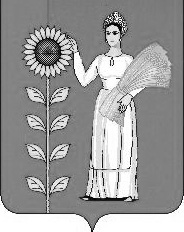 Объем доходов по бюджету Добринского муниципального района за 2013 годОбъем доходов по бюджету Добринского муниципального района за 2013 годОбъем доходов по бюджету Добринского муниципального района за 2013 годОбъем доходов по бюджету Добринского муниципального района за 2013 годОбъем доходов по бюджету Добринского муниципального района за 2013 годОбъем доходов по бюджету Добринского муниципального района за 2013 годтыс.руб.Код бюджетной классификацииНаименование показателейСумма 2013 годКод бюджетной классификацииНаименование показателейСумма 2013 годНалоговые доходы193,769.9101 02000 01 0000 110Налог на доходы с физических лиц184,128.7105 02000 02 0000 110Единый налог на вмененный доход для отдельных видов деятельности6,012.4105 03000 01 0000 110Единый сельскохозяйственный налог1,733.0108 00000 00 0000 000Государственная пошлина1,854.1109 00000 00 0000 000Задолженность и перерасчеты по отмененнным налогам, сборам и иным обязательным платежам41.7Неналоговые доходы37,918.8111 03050 05 0000 120Проценты, полученные от предоставления бюджетных кредитов внутри страны за счет средств бюджетов муниципальных районов60.3111 05000 00 0000 120Доходы, получаемые в виде арендной платы за земельные участки, государственная собственность на которые не разграничена и которые расположены в границах поселений, а также средства от продажи права на заключение договоров аренды указанных земельных участков27,963.2111 05035 05 0000 120Доходы от сдачи в аренду имущества, находящегося в оперативном управлении органов управления муниципальных районов и созданных ими учреждений (за исключением имущества муниципальных бюджетных и автономных учреждений)8.6111 09045 05 0000 120Прочие поступления от использования имущества, находящегося в собственности муниципальных районов ( за исключением имущества муниципальных бюджетных и автономных учреждений, а также имущества муниципальных унитарных предприятий, в том числе казенных)2,560.2112 01000 01 0000 120Плата за негативное воздействие на окружающую среду534.2113 00000 00 0000 000Доходы от оказания платных услуг (работ) и компенсации затрат государства4.3114 02000 00 0000 000Доходы от реализации имущества, находящегося в государственной и муниципальной собственности81.9114 06000 00 0000 000Доходы от продажи земельных участков, находящихся в государственной и муниципальной собственности76.1116 00000 00 0000 140Штрафы, санкции, возмещение ущерба4,359.9117 05000 00 0000 180Прочие неналоговые доходы бюджетов муниципальных районов2,270.11 00 00000 00 0000 000Итого собственных доходов231,688.92 19 00000 00 0000 151Возврат остатков субсидий, субвенций и иных межбюджетных трансфертов, имеющих целевое назначение, прошлых лет-502.72 02 01000 00 0000 151Дотации бюджетам муниципальных районов на поощрение достижения наилучших показателей деятельности органов местного самоуправления90.02 02 02000 05 0000 151Субсидии бюджетам субъектов Российской Федерации и муниципальных образований (межбюджетные субсидии)54,012.02 02 03000 00 0000 151Субвенции бюджетам субъектов Российской Федерации и муниципальных образований393,899.32 02 04000 00 0000 151Иные межбюджетные трансферты1,171.32 02 07000 00 0000 151Прочие безвозмездные поступления5,730.62 00 00000 00 0000 000Безвозмездные поступления, всего454,400.5ВСЕГО ДОХОДОВ686,089.4НаименованиеРазделПод-раз-делСумма(тыс. руб.)Всего:681802,6Общегосударственные вопросы010077406,3Функционирование законодательных (представительных) органов государственной власти и представительных органов муниципальных образований01033080,9Функционирование Правительства Российской Федерации, высших исполнительных органов государственной власти субъектов Российской Федерации, местных администраций010426417,6Обеспечение деятельности финансовых, налоговых и таможенных органов и органов финансового (финансово-бюджетного) надзора010614824,9Обеспечение проведения выборов и референдумов01072080,5Другие общегосударственные вопросы011331002,4Национальная безопасность и правоохранительная деятельность03002084,2Органы юстиции03041520Защита населения и территории от чрезвычайных ситуаций природного и техногенного характера, гражданская оборона0309564,2Национальная экономика040029527,6Общеэкономические вопросы0401363,6Транспорт04085653,8Дорожное хозяйство (дорожные фонды)04093639,1Другие вопросы в области национальной экономики041219871,1Жилищно-коммунальное хозяйство050024,8Благоустройство050324,8Образование0700400569,5Дошкольное образование070161585,9Общее образование0702320912,6Молодежная политика и оздоровление детей07072961,2Другие вопросы в области образования070915109,8Культура и кинематография080015388,9Культура080114338,5Другие вопросы в области культуры, кинематографии08041050,4Здравоохранение0900260,9Стационарная медицинская помощь0901260,9Социальная политика1000148759Пенсионное обеспечение10014734,9Социальное обслуживание населения100228798,4Социальное обеспечение населения100382177,4Охрана семьи и детства100422904,3Другие вопросы в области социальной политики100610144Физическая культура и спорт11001239,2Массовый спорт11021239,2Средства массовой информации12002402,2Периодическая печать и издательства12022402,2Обслуживание государственного и муниципального долга13001260Обслуживание внутреннего государственного и муниципального долга13011260Межбюджетные трансферты бюджетам субъектов Российской Федерации и муниципальных образований общего характера14002880Дотации на выравнивание бюджетной обеспеченности субъектов Российской Федерации и муниципальных образований14012880НаименованиеГлав-ныйраспо-ряди-тельГлав-ныйраспо-ряди-тельРазделРазделПодразделЦелевая статьяВид расходовВид расходовСумма на годСовет депутатов Добринского муниципального района7017013514,3Общегосударственные вопросы7017010101003514,3Функционирование законодательных (представительных) органов государственной власти и представительных органов муниципальных образований 7017010101033080,9Руководство и управление в сфере установленных функций органов государственной власти субъектов Российской Федерации и органов местного самоуправления701701010103002 00003080,9Центральный аппарат701701010103002 04001659Расходы на выплаты персоналу органов местного самоуправления701701010103002 0400 1501501202,6Фонд оплаты труда и страховые взносы701701010103002 04001511511154,4Иные выплаты персоналу, за исключением фонда оплаты труда701701010103002 040015215248,2Иные закупки товаров, работ и услуг для муниципальных нужд 701701010103002 0400250250445,8Закупка товаров, работ, услуг в сфере информационно-коммуникационных технологий701701010103002 0400252252132,9Прочая закупка товаров, работ и услуг для муниципальных нужд 701701010103002 0400254254312,9Иные бюджетные ассигнования701701010103002 040080080010,6Уплата налогов, сборов и иных платежей701701010103002 040085085010,6Уплата налога на имущество организаций и земельного налога701701010103002 04008518510,3Уплата прочих налогов, сборов и иных платежей701701010103002 040085285210,3Председатель представительного органа муниципального образования701701010103002 11001421,9Расходы на выплаты персоналу органов местного самоуправления701701010103002 11001501501421,9Фонд оплаты труда и страховые взносы701701010103002 11001511511364Иные выплаты персоналу, за исключением фонда оплаты труда701701010103002 110015215257,9Другие общегосударственные вопросы701701010113433,4Целевые программы муниципальных образований701701010113795 0000433,4Районная целевая программа «Население Добринского муниципального района: стратегия народосбережения на 2013-2015 годы»701701010113795 0100433,4Иные закупки товаров, работ и услуг для муниципальных нужд 701701010113795 0100250250433,4Прочая закупка товаров, работ и услуг для муниципальных нужд 701701010113795 0100254254433,4Администрация Добринского муниципального района702702103243,6Общегосударственные вопросы70270201010054600,5Функционирование Правительства Российской Федерации, высших исполнительных органов государственной власти субъектов Российской Федерации, местных администраций70270201010426417,6Руководство и управление в сфере установленных функций органов государственной власти субъектов Российской Федерации и органов местного самоуправления702702010104002 000025700,2Центральный аппарат702702010104002 040024261Расходы на выплаты персоналу органов местного самоуправления702702010104002 040015015018039,4Фонд оплаты труда и страховые взносы702702010104002 040015115117189,5Иные выплаты персоналу, за исключением фонда оплаты труда702702010104002 0400152152849,9Иные закупки товаров, работ и услуг для муниципальных нужд 702702010104002 04002502505998,5Закупка товаров, работ, услуг в сфере информационно-коммуникационных технологий702702010104002 04002522521025,5Прочая закупка товаров, работ и услуг для муниципальных нужд 702702010104002 04002542544973Иные бюджетные ассигнования702702010104002 0400800800223,1Уплата налогов, сборов и иных платежей702702010104002 0400850850223,1Уплата налога на имущество организаций и земельного налога702702010104002 0400851851191,6Уплата прочих налогов, сборов и иных платежей702702010104002 040085285231,5Расходы на содержание контрольно-счетной комиссии Добринского муниципального района702702010104002 041010Иные закупки товаров, работ и услуг для муниципальных нужд 702702010104002 041025025010Прочая закупка товаров, работ и услуг для муниципальных нужд 702702010104002 041025425410Глава местной администрации (исполнительно-распорядительного органа муниципального образования)702702010104002 08001429,2Расходы на выплаты персоналу органов местного самоуправления702702010104002 08001501501429,2Фонд оплаты труда и страховые взносы702702010104002 08001511511371,3Иные выплаты персоналу, за исключением фонда оплаты труда702702010104002 080015215257,9Резервные фонды702702010104070 0000584Резервные фонды местных администраций702702010104070 0500584Иные бюджетные ассигнования702702010104070 0500800800584Резервные средства702702010104070 0500870870584Межбюджетные трансферты702702010104521 0000133,4Субсидии бюджетам муниципальных образований для софинансирования расходных обязательств, возникающих при выполнении полномочий органов местного самоуправления по вопросам местного значения702702010104521 0100Субсидии на приобретение информационных услуг с использованием информационно-правовых систем для муниципальных образований702702010104521 011683,8Иные закупки товаров, работ и услуг для муниципальных нужд 702702010104521 011625025083,8Закупка товаров, работ, услуг в сфере информационно-коммуникационных технологий702702010104521 011625225283,8Субсидии на повышение квалификации муниципальных служащих органов местного самоуправления поселений, муниципальных районов и городских округов702702010104521 012849,6Иные закупки товаров, работ и услуг для муниципальных нужд702702010104521 012825025049,6Прочая закупка товаров, работ и услуг для муниципальных нужд702702010104521 012825425449,6Обеспечение проведения выборов и референдумов7027020101072080,5Проведение выборов и референдумов702702010107020 00002080,5Проведение выборов в представительные органы муниципального образования702702010107020 0002200Иные закупки товаров, работ и услуг для муниципальных нужд 702702010107020 0002250250200Прочая закупка товаров, работ и услуг для муниципальных нужд 702702010107020 0002254254200Проведение выборов главы муниципального образования702702010107020 00031880,5Иные закупки товаров, работ и услуг для муниципальных нужд 702702010107020 00032502501880,5Прочая закупка товаров, работ и услуг для муниципальных нужд 702702010107020 00032542541880,5Другие общегосударственные вопросы70270201011326102,4Руководство и управление в сфере установленных функций органов государственной власти субъектов Российской Федерации и органов местного702702010113002 00005199,1Обеспечение деятельности подведомственных учреждений702702010113002 99005199,1Предоставление субсидий районным бюджетным, автономным учреждениям и иным некоммерческим организациям702702010113002 99009009001453,1Субсидии бюджетным учреждениям702702010113002 99009109101453,1Субсидии бюджетным учреждениям на финансовое обеспечение муниципального задания на оказание муниципальных услуг (выполнение работ)702702010113002 99009119111453,1Многофункциональный центр 702702010113002 99103746Предоставление субсидий районным бюджетным, автономным учреждениям и иным некоммерческим организациям702702010113002 99109009003746Субсидии бюджетным учреждениям702702010113002 99109109103746Субсидии бюджетным учреждениям на финансовое обеспечение муниципального задания на оказание муниципальных услуг (выполнение работ)702702010113002 99109119113746Резервные фонды702702010113070 00002735,9Резервные фонды местных администраций702702010113070 05002735,9Иные бюджетные ассигнования702702010113070 05008008002735,9Резервные средства702702010113070 05008708702735,9Реализация государственных функций, связанных с общегосударственным управлением702702010113092 00001174,9Выполнение других обязательств государства702702010113092 03001174,9Прочие выплаты по обязательствам государства 702702010113092 03051174,9Иные закупки товаров, работ и услуг для муниципальных нужд 702702010113092 03052502501079,3Прочая закупка товаров, работ и услуг для муниципальных нужд 702702010113092 03052542541079,3Иные бюджетные ассигнования702702010113092 030580080095,6Уплата налогов, сборов и иных платежей702702010113092 030585085030Уплата прочих налогов, сборов и иных платежей702702010113092 030585285230Исполнение акта ревизии целевого использования субсидий, полученных из областного бюджета за 2010 – 2011 годы702702010113092 030589089065,6Межбюджетные трансферты702702010113521 00003352,2Субвенции бюджетам муниципальных образований для финансового обеспечения расходных обязательств муниципальных образований, возникающих при выполнении государственных полномочий Российской Федерации, субъектов Российской Федерации, переданных для осуществления органам местного самоуправления в установленном порядке702702010113521 02003352,2Субвенция на реализацию Закона Липецкой области от 30.11.2000 года № 117 – ОЗ «О наделении органов местного самоуправления государственными полномочиями Липецкой области в сфере архивного дела»702702010113521 02011428Расходы на выплаты персоналу органов местного самоуправления702702010113521 02011501501150,3Фонд оплаты труда и страховые взносы702702010113521 02011511511099,6Иные выплаты персоналу, за исключением фонда оплаты труда702702010113521 020115215250,7Иные закупки товаров, работ и услуг для муниципальных нужд 702702010113521 0201250250277,7Закупка товаров, работ, услуг в сфере информационно-коммуникационных технологий702702010113521 020125225266Прочая закупка товаров, работ и услуг для муниципальных нужд 702702010113521 0201254254211,7Субвенция на реализацию Закона Липецкой области от 31.08.2004 года № 120 – ОЗ «Об административных комиссиях и наделении органов местного самоуправления государственными полномочиями по образованию и организации деятельности административных комиссий, составлению протоколов об административных правонарушениях» 702702010113521 0202441,9Расходы на выплаты персоналу органов местного самоуправления702702010113521 0202150150339,4Фонд оплаты труда и страховые взносы702702010113521 0202151151323,3Иные выплаты персоналу, за исключением фонда оплаты труда702702010113521 020215215216,1Иные закупки товаров, работ и услуг для муниципальных нужд 702702010113521 0202250250102,5Закупка товаров, работ, услуг в сфере информационно-коммуникационных технологий702702010113521 020225225243,5Прочая закупка товаров, работ и услуг для муниципальных нужд 702702010113521 020225425459,0Субвенция на реализацию Закона Липецкой области от 30.12.2004 года № 167 – ОЗ «О комиссиях по делам несовершеннолетних и защите их прав в Липецкой области и наделении органов местного самоуправления государственными полномочиями по образованию и организации деятельности комиссий по делам несовершеннолетних и защите их прав»702702010113521 0203811Расходы на выплаты персоналу органов местного самоуправления702702010113521 0203150150633,5Фонд оплаты труда и страховые взносы702702010113521 0203151151604Иные выплаты персоналу, за исключением фонда оплаты труда702702010113521 020315215229,5Иные закупки товаров, работ и услуг для муниципальных нужд 702702010113521 0203250250177,5Закупка товаров, работ, услуг в сфере информационно-коммуникационных технологий702702010113521 0203252252109,6Прочая закупка товаров, работ и услуг для муниципальных нужд 702702010113521 020325425467,9Субвенция на реализацию Закона Липецкой области от 31.12.2009г № 349-ОЗ «О наделении органов местного самоуправления отдельными государственными полномочиями по сбору информации от поселений, входящих в муниципальный район, необходимой для ведения Регистра муниципальных нормативных правовых актов Липецкой области»702702010113521 0222671,3Расходы на выплаты персоналу органов местного самоуправления702702010113521 0222150150360,6Фонд оплаты труда и страховые взносы702702010113521 0222151151344,9Иные выплаты персоналу, за исключением фонда оплаты труда702702010113521 022215215215,7Иные закупки товаров, работ и услуг для муниципальных нужд 702702010113521 0222250250310,7Закупка товаров, работ, услуг в сфере информационно-коммуникационных технологий702702010113521 0222252252276,9Прочая закупка товаров, работ и услуг для муниципальных нужд 702702010113521 022225425433,8Региональные целевые программы 702702010113522 00001050Областная целевая программа «Снижение административных барьеров, оптимизация и повышение качества предоставления государственных услуг, в том числе на базе многофункциональных центров предоставления государственных и муниципальных услуг, в Липецкой области на 2011-2013 годы»702702010113522 58001050Предоставление субсидий районным бюджетным, автономным учреждениям и иным некоммерческим организациям702702010113522 58009009001050Субсидии бюджетным учреждениям702702010113522 58009109101050Субсидии бюджетным учреждениям на иные цели702702010113522 58009129121050Целевые программы муниципальных образований702702010113795 000012590,3Районная целевая программа «Население Добринского муниципального района: стратегия народосбережения на 2013-2015 годы»702702010113795 01005977,7Иные закупки товаров, работ и услуг для муниципальных нужд 702702010113795 01002502505977,7Прочая закупка товаров, работ и услуг для муниципальных нужд 702702010113795 01002542545977,7Районная целевая программа «Комплексные меры противодействия злоупотреблению наркотиками и их незаконному обороту на 2013- 2015 годы»702702010113795 100037Иные закупки товаров, работ и услуг для муниципальных нужд 702702010113795 100025025037Прочая закупка товаров, работ и услуг для муниципальных нужд 702702010113795 100025425437Районная целевая программа «Формирование здорового образа жизни у населения Добринского муниципального района на 2013-2015 года»702702010113795 23006389,7Иные закупки товаров, работ и услуг для муниципальных нужд 702702010113795 23002502506389,7Прочая закупка товаров, работ и услуг для муниципальных нужд 702702010113795 23002542546389,7Районная целевая программа «Административная реформа в Добринском муниципальном районе на 2012-2013 годы»702702010113795 2600185,9Иные закупки товаров, работ и услуг для муниципальных нужд 702702010113795 2600250250185,9Закупка товаров, работ, услуг в сфере информационно-коммуникационных технологий702702010113795 260025225282,3Прочая закупка товаров, работ и услуг для муниципальных нужд 702702010113795 2600254254103,6Национальная безопасность и правоохранительная деятельность70270203032084,2Органы юстиции7027020303041520Руководство и управление в сфере установленных функций702702030304001 00001520Государственная регистрация актов гражданского состояния702702030304001 38001520Расходы на выплаты персоналу органов местного самоуправления702702030304001 38001501501234,1Фонд оплаты труда и страховые взносы702702030304001 38001511511173,8Иные выплаты персоналу, за исключением фонда оплаты труда702702030304001 380015215260,3Иные закупки товаров, работ и услуг для муниципальных нужд 702702030304001 3800250250285,9Закупка товаров, работ, услуг в сфере информационно-коммуникационных технологий702702030304001 3800252252108,5Прочая закупка товаров, работ и услуг для муниципальных нужд 702702030304001 3800254254177,4Защита населения и территории от чрезвычайных ситуаций природного и техногенного характера, гражданская оборона702702030309564,2Руководство и управление в сфере установленных функций органов государственной власти субъектов Российской Федерации и органов местного702702030309002 0000564,2Обеспечение деятельности подведомственных учреждений702702030309002 9900564,2Единая дежурно-диспетчерская служба702702030309002 9920564,2Расходы на выплаты персоналу органов местного самоуправления702702030309002 9920150150543,5Фонд оплаты труда и страховые взносы702702030309002 9920151151543,5Иные закупки товаров, работ и услуг для муниципальных нужд 702702030309002 992025025020,7Закупка товаров, работ, услуг в сфере информационно-коммуникационных технологий702702030309002 99202522527,3Прочая закупка товаров, работ и услуг для муниципальных нужд 702702030309002 992025425413,4Национальная экономика70270204040029527,6Общеэкономические вопросы702702040401363,6Межбюджетные трансферты702702040401521 0000363,6Субвенции бюджетам муниципальных образований для финансового обеспечения расходных обязательств муниципальных образований, возникающих при выполнении государственных полномочий Российской Федерации, субъектов Российской Федерации, переданных для осуществления органам местного самоуправления в установленном порядке702702040401521 0200363,6Субвенция на реализацию Закона Липецкой области от 08.11.2012г № 88-ОЗ «О наделении органов местного самоуправления отдельными государственными полномочиями в области охраны труда и условий труда»702702040401521 0229363,6Расходы на выплаты персоналу органов местного самоуправления702702040401521 0229150150272,9Фонд оплаты труда и страховые взносы702702040401521 0229151151243,8Иные выплаты персоналу, за исключением фонда оплаты труда702702040401521 022915215229,1Иные закупки товаров, работ и услуг для муниципальных нужд 702702040401521 022925025090,7Закупка товаров, работ, услуг в сфере информационно-коммуникационных технологий702702040401521 022925225248,8Прочая закупка товаров, работ и услуг для муниципальных нужд 702702040401521 022925425441,9Транспорт7027020404085653,8Другие виды транспорта702702040408317 00004268,2Субсидии на проведение отдельных мероприятий по другим видам транспорта702702040408317 01004268,2Субсидии на компенсацию недополученных доходов вследствие регулирования тарифов на перевозку пассажиров автомобильным транспортом общего пользования702702040408317 01024268,2Иные бюджетные ассигнования702702040408317 01028008004268,2Субсидии юридическим лицам (кроме государственных учреждений) и физическим лицам - производителям товаров, работ, услуг702702040408317 01028108104268,2Целевые программы муниципальных образований702702040408795 00001385,6Районная целевая программа «Модернизация и развитие пассажирского транспорта Добринского муниципального района на 2013-2015 годы»702702040408795 07001385,6Иные закупки товаров, работ и услуг для муниципальных нужд 702702040408795 07002502501385,6Прочая закупка товаров, работ и услуг для муниципальных нужд 702702040408795 07002542541385,6Дорожное хозяйство (дорожные фонды)7027020404093639,1Региональные целевые программы702702040409522 0000262,2Областная целевая Программа дорожной деятельности Липецкой области на 2012-2017 годы702702040409522 9100262,2Иные закупки товаров, работ и услуг для муниципальных нужд702702040409522 9100250250262,2Прочая закупка товаров, работ и услуг для муниципальных нужд702702040409522 9100254254262,2Целевые программы муниципальных образований702702040409795 00003376,9Районная целевая программа «Развитие автомобильных дорог местного значения Добринского муниципального района на 2012 – 2014 годы»702702040409795 17003376,9Иные закупки товаров, работ и услуг для муниципальных нужд 702702040409795 17002502503376,9Прочая закупка товаров, работ и услуг для муниципальных нужд 702702040409795 17002542543376,9Другие вопросы в области национальной экономики70270204041219871,1Малое и среднее предпринимательство702702040412345 00002730,9Субсидии на государственную поддержку малого и среднего предпринимательства, включая крестьянские (фермерские) хозяйства702702040412345 01002730,9Субсидии на реализацию мероприятий муниципальных программ развития малого и среднего предпринимательства по предоставлению субсидий начинающим субъектам малого предпринимательства (индивидуальным предпринимателям в возрасте до 30 лет включительно и юридическим лицам, в уставном капитале которых доля, принадлежащая лицам в возрасте до 30 лет включительно, составляет не менее 50 процентов) на возмещение затрат по организации и развитию собственного дела702702040412345 01022082,9Иные бюджетные ассигнования702702040412345 01028008002082,9Субсидии начинающим субъектам малого предпринимательства (индивидуальным предпринимателям в возрасте до 30 лет включительно и юридическим лицам, в уставном капитале которых доля, принадлежащая лицам в возрасте до 30 лет включительно, составляет не менее 50 процентов) на возмещение затрат по организации и развитию собственного дела702702040412345 01028258252082,9Субсидии за счет средств федерального бюджета на реализацию мероприятий муниципальных программ развития малого и среднего предпринимательства по предоставлению субсидий на возмещение затрат по созданию субъектов малого предпринимательства (вновь зарегистрированных и действующих менее одного года индивидуальных предпринимателей из числа зарегистрированных безработных и малых предприятий, включая потребительские кооперативы, в уставном капитале которых доля, принадлежащая зарегистрированным безработным, составляет не менее 50 процентов)702702040412345 0108648Иные бюджетные ассигнования702702040412345 0108800800648Субсидии вновь зарегистрированным и действующим менее года малым предприятиям, включая крестьянские (фермерские) хозяйства и потребительские кооперативы, учредителями которых являются безработные граждане, осуществляющим приоритетные виды деятельности для района702702040412345 0108830830648Межбюджетные трансферты702702040412521 00001634,7Субсидии бюджетам муниципальных образований для софинансирования расходных обязательств, возникающих при выполнении полномочий органов местного самоуправления по вопросам местного значения702702040412521 01001634,7Субсидии на реализацию мероприятий муниципальных программ, направленных на создание условий для обеспечения услугами торговли и бытового обслуживания поселений, входящих в состав муниципального района702702040412521 01231634,7Иные бюджетные ассигнования702702040412521 01238008001634,7Субсидии на компенсацию затрат, связанных с приобретением автомобильного топлива для доставки товаров народного потребления и заказов сельскому населению702702040412521 0123821821617,9Субсидии на возмещение части затрат, направленных на приобретение специализированного автотранспорта для доставки товаров и заказов сельскому населению702702040412521 0123 860860936,8Субсидии на приобретение нестационарных объектов для оказания торговых и бытовых услуг расположенных в населенных пунктах, не имеющих стационарных объектов и (или) имеющих стационарные объекты, в которых радиус пешеходной доступности до стационарного объекта превышает 702702040412521 012386686680Региональные целевые программы702702040412522 00004911,8Областная целевая программа «Развитие кооперации в Липецкой области на 2013-2020 годы»702702040412522 26002512,7Иные бюджетные ассигнования702702040412522 26008008002512,7Субсидии сельскохозяйственным кредитным потребительским кооперативам с целью пополнения фонда финансовой взаимопомощи для формирования собственных средств кооператива702702040412522 26008318312512,7Областная целевая программа «Программа развития малого и среднего предпринимательства в Липецкой области на 2013 – 2020гг.»702702040412522 74002399,1Субсидии на реализацию мероприятий муниципальных программ развития малого и среднего предпринимательства по предоставлению субсидий на возмещение затрат по созданию субъектов малого предпринимательства (вновь зарегистрированных и действующих менее одного года индивидуальных предпринимателей из числа зарегистрированных безработных и малых предприятий, включая потребительские кооперативы, в уставном капитале которых доля, принадлежащая зарегистрированным безработным, составляет не менее 50 процентов)702702040412522 7414162Иные бюджетные ассигнования702702040412522 7414800800162Субсидии вновь зарегистрированным и действующим менее года малым предприятиям, включая крестьянские (фермерские) хозяйства и потребительские кооперативы, учредителями которых являются безработные граждане, осуществляющим приоритетные виды деятельности для района702702040412522 7414830830162Субсидии на реализацию мероприятий муниципальных программ развития малого и среднего предпринимательства по предоставлению субсидий начинающим субъектам малого предпринимательства (индивидуальным предпринимателям в возрасте до 30 лет включительно и юридическим лицам, в уставном капитале которых доля, принадлежащая лицам в возрасте до 30 лет включительно, составляет не менее 50 процентов) на возмещение затрат по организации и развитию собственного дела702702040412522 74152237,1Иные бюджетные ассигнования702702040412522 74158008002237,1Субсидии начинающим субъектам малого предпринимательства (индивидуальным предпринимателям в возрасте до 30 лет включительно и юридическим лицам, в уставном капитале которых доля, принадлежащая лицам в возрасте до 30 лет включительно, составляет не менее 50 процентов) на возмещение затрат по организации и развитию собственного дела702702040412522 74158258252237,1Целевые программы муниципальных образований702702040412795 000010593,7Районная целевая программа «Районная целевая Программа повышения качества торгового и бытового обслуживания населения Добринского муниципального района на 2009-2013 годы»702702040412795 05004644,4Иные бюджетные ассигнования702702040412795 05008008004644,4Субсидии на компенсацию затрат, связанных с приобретением автомобильного топлива для доставки товаров народного потребления и заказов сельскому населению702702040412795 0500821821187,6Субсидии на возмещение части затрат, направленных на приобретение специализированного автотранспорта для доставки товаров и заказов сельскому населению702702040412795 0500860860140,2Субсидии на возмещение затрат, направленных на реконструкцию и ремонт объектов торгового и бытового обслуживания и общественного питания сельского населения 702702040412795 05008648644306,6Субсидии на приобретение нестационарных объектов для оказания торговых и бытовых услуг расположенных в населенных пунктах, не имеющих стационарных объектов и (или) имеющих стационарные объекты, в которых радиус пешеходной доступности до стационарного объекта превышает 702702040412795 050086686610Районная целевая программа «Программа развития малого и среднего предпринимательства в Добринском муниципальном районе на 2013-2016 годы»702702040412795 0600735,2Иные закупки товаров, работ и услуг для муниципальных нужд Иные закупки товаров, работ и услуг для муниципальных нужд 7027020412795 0600795 06002503333Прочая закупка товаров, работ и услуг для муниципальных нужд Прочая закупка товаров, работ и услуг для муниципальных нужд 7027020412795 0600795 06002543333Иные бюджетные ассигнованияИные бюджетные ассигнования7027020412795 0600795 0600800702,2702,2Субсидии начинающим субъектам малого предпринимательства (индивидуальным предпринимателям в возрасте до 30 лет включительно и юридическим лицам, в уставном капитале которых доля, принадлежащая лицам в возрасте до 30 лет включительно, составляет не менее 50 процентов) на возмещение затрат по организации и развитию собственного делаСубсидии начинающим субъектам малого предпринимательства (индивидуальным предпринимателям в возрасте до 30 лет включительно и юридическим лицам, в уставном капитале которых доля, принадлежащая лицам в возрасте до 30 лет включительно, составляет не менее 50 процентов) на возмещение затрат по организации и развитию собственного дела7027020412795 0600795 0600825480480Субсидии вновь зарегистрированным и действующим менее года малым предприятиям, включая крестьянские (фермерские) хозяйства и потребительские кооперативы, учредителями которых являются безработные граждане, осуществляющим приоритетные виды деятельности для районаСубсидии вновь зарегистрированным и действующим менее года малым предприятиям, включая крестьянские (фермерские) хозяйства и потребительские кооперативы, учредителями которых являются безработные граждане, осуществляющим приоритетные виды деятельности для района7027020412795 0600795 06008309090Субсидии сельскохозяйственным кредитным потребительским кооперативам с целью пополнения фонда финансовой взаимопомощи для формирования собственных средств кооперативаСубсидии сельскохозяйственным кредитным потребительским кооперативам с целью пополнения фонда финансовой взаимопомощи для формирования собственных средств кооператива7027020412795 0600795 0600831132,2132,2Районная целевая программа «Развитие агропромышленного комплекса Добринского муниципального района на 2011-2013 гг.»Районная целевая программа «Развитие агропромышленного комплекса Добринского муниципального района на 2011-2013 гг.»7027020412795 1800795 18002061,62061,6Иные закупки товаров, работ и услуг для муниципальных нужд Иные закупки товаров, работ и услуг для муниципальных нужд 7027020412795 1800795 18002502061,62061,6Прочая закупка товаров, работ и услуг для муниципальных нужд Прочая закупка товаров, работ и услуг для муниципальных нужд 7027020412795 1800795 18002542061,62061,6Районная целевая программа «Строительство, реконструкция и капитальный ремонт объектов социальной сферы Добринского муниципального района Липецкой области на 2013-2015годы»Районная целевая программа «Строительство, реконструкция и капитальный ремонт объектов социальной сферы Добринского муниципального района Липецкой области на 2013-2015годы»7027020412795 2500795 25003152,53152,5Иные закупки товаров, работ и услуг для муниципальных нужд Иные закупки товаров, работ и услуг для муниципальных нужд 7027020412795 2500795 25002503152,53152,5Прочая закупка товаров, работ и услуг для муниципальных нужд Прочая закупка товаров, работ и услуг для муниципальных нужд 7027020412795 2500795 25002543152,53152,5ОбразованиеОбразование70270207008048,18048,1Общее образованиеОбщее образование70270207025926,15926,1Учреждения по внешкольной работе с детьмиУчреждения по внешкольной работе с детьми7027020702423 0000423 00005926,15926,1Обеспечение деятельности (оказание услуг) подведомственных учрежденийОбеспечение деятельности (оказание услуг) подведомственных учреждений7027020702423 9900423 99005926,15926,1Предоставление субсидий районным бюджетным, автономным учреждениям и иным некоммерческим организациямПредоставление субсидий районным бюджетным, автономным учреждениям и иным некоммерческим организациям7027020702423 9900423 99009005926,15926,1Субсидии автономным учреждениямСубсидии автономным учреждениям7027020702423 9900423 99009205926,15926,1Субсидии автономным учреждениям на финансовое обеспечение муниципального задания на оказание муниципальных услуг (выполнение работ)Субсидии автономным учреждениям на финансовое обеспечение муниципального задания на оказание муниципальных услуг (выполнение работ)7027020702423 9900423 99009215926,15926,1Молодежная политикаМолодежная политика70270207077575Целевые программы муниципальных образованийЦелевые программы муниципальных образований7027020707795 0000795 00007575Районная целевая программа «Молодежь Добринского муниципального района на 2013-2015 годы»Районная целевая программа «Молодежь Добринского муниципального района на 2013-2015 годы»7027020707795 0200795 02007575Иные закупки товаров, работ и услуг для муниципальных нужд Иные закупки товаров, работ и услуг для муниципальных нужд 7027020707795 0200795 02002507575Прочая закупка товаров, работ и услуг для муниципальных нужд Прочая закупка товаров, работ и услуг для муниципальных нужд 7027020707795 0200795 02002547575Другие вопросы в области образованияДругие вопросы в области образования702702070920472047Межбюджетные трансфертыМежбюджетные трансферты7027020709521 0000521 000020472047Субвенции бюджетам муниципальных образований для финансового обеспечения расходных обязательств муниципальных образований, возникающих при выполнении государственных полномочий Российской Федерации, субъектов Российской Федерации, переданных для осуществления органам местного самоуправления в установленном порядкеСубвенции бюджетам муниципальных образований для финансового обеспечения расходных обязательств муниципальных образований, возникающих при выполнении государственных полномочий Российской Федерации, субъектов Российской Федерации, переданных для осуществления органам местного самоуправления в установленном порядке7027020709521 0200521 020020472047Субвенция на реализацию Закона Липецкой области от 27.12.2007 года №113-ОЗ «О наделении органов местного самоуправления отдельными государственными полномочиями по осуществлению деятельности по опеке и попечительству в Липецкой области» - в части содержания численности специалистов, осуществляющих деятельность по опеке и попечительствуСубвенция на реализацию Закона Липецкой области от 27.12.2007 года №113-ОЗ «О наделении органов местного самоуправления отдельными государственными полномочиями по осуществлению деятельности по опеке и попечительству в Липецкой области» - в части содержания численности специалистов, осуществляющих деятельность по опеке и попечительству7027020709521 0212521 021220472047Расходы на выплаты персоналу органов местного самоуправленияРасходы на выплаты персоналу органов местного самоуправления7027020709521 0212521 02121501964,21964,2Фонд оплаты труда и страховые взносыФонд оплаты труда и страховые взносы7027020709521 0212521 021215118551855Иные выплаты персоналу, за исключением фонда оплаты трудаИные выплаты персоналу, за исключением фонда оплаты труда7027020709521 0212521 0212152109,2109,2Иные закупки товаров, работ и услуг для муниципальных нужд Иные закупки товаров, работ и услуг для муниципальных нужд 7027020709521 0212521 021225082,882,8Закупка товаров, работ, услуг в сфере информационно-коммуникационных технологийЗакупка товаров, работ, услуг в сфере информационно-коммуникационных технологий70270207095210212521021225240,940,9Прочая закупка товаров, работ и услуг для муниципальных нужд Прочая закупка товаров, работ и услуг для муниципальных нужд 70270207095210212521021225441,941,9ЗдравоохранениеЗдравоохранение7027020900260,9260,9Стационарная медицинская помощьСтационарная медицинская помощь7027020901260,9260,9Резервные фондыРезервные фонды7027020901070 0000070 0000260,9260,9Резервные фонды местных администрацийРезервные фонды местных администраций7027020901070 0500070 0500260,9260,9Иные бюджетные ассигнованияИные бюджетные ассигнования7027020901070 0500070 0500800260,9260,9Резервные средстваРезервные средства7027020901070 0500070 0500870260,9260,9Социальная политикаСоциальная политика70270210005110,95110,9Социальное обеспечение населенияСоциальное обеспечение населения702702100322,222,2Межбюджетные трансфертыМежбюджетные трансферты7027021003521 0000521 000022,222,2Субвенция бюджетам муниципальных образований для финансового обеспечения расходных обязательств муниципальных образований, возникающих при выполнении государственных полномочий Российской Федерации, субъектов Российской Федерации, переданных для осуществления органам местного самоуправления в установленном порядкеСубвенция бюджетам муниципальных образований для финансового обеспечения расходных обязательств муниципальных образований, возникающих при выполнении государственных полномочий Российской Федерации, субъектов Российской Федерации, переданных для осуществления органам местного самоуправления в установленном порядке7027021003521 0200521 020022,222,2Субвенция на реализацию Закона Липецкой области от 04.02.2008 года № 129– ОЗ «О наделении органов местного самоуправления отдельными государственными полномочиями по оплате жилья и коммунальных услуг педагогическим, медицинским, фармацевтическим, социальным работникам, работникам культуры и искусства»Субвенция на реализацию Закона Липецкой области от 04.02.2008 года № 129– ОЗ «О наделении органов местного самоуправления отдельными государственными полномочиями по оплате жилья и коммунальных услуг педагогическим, медицинским, фармацевтическим, социальным работникам, работникам культуры и искусства»7027021003521 0220521 022022,222,2Социальное обеспечение и иные выплаты населениюСоциальное обеспечение и иные выплаты населению7027021003521 0220521 022030022,222,2Публичные нормативные социальные выплаты гражданамПубличные нормативные социальные выплаты гражданам7027021003521 0220521 022031022,222,2Пособия и компенсации по публичным нормативным обязательствамПособия и компенсации по публичным нормативным обязательствам7027021003521 0220521 022031322,222,2Охрана семьи и детстваОхрана семьи и детства70270210045088,75088,7Межбюджетные трансфертыМежбюджетные трансферты7027021004521 0000521 00005088,75088,7Субсидии бюджетам муниципальных образований для софинансирования расходных обязательств, возникающих при выполнении полномочий органов местного самоуправления по вопросам местного значенияСубсидии бюджетам муниципальных образований для софинансирования расходных обязательств, возникающих при выполнении полномочий органов местного самоуправления по вопросам местного значения7027021004521 0100521 01005088,75088,7Субсидии на исполнение судебных решений по обеспечению детей-сирот и детей, оставшихся без попечения родителей, детей, находящихся под опекой (попечительством), а также лиц из числа детей-сирот и детей, оставшихся без попечения родителей, не имеющих закрепленного жилого помещения, жилыми помещениямиСубсидии на исполнение судебных решений по обеспечению детей-сирот и детей, оставшихся без попечения родителей, детей, находящихся под опекой (попечительством), а также лиц из числа детей-сирот и детей, оставшихся без попечения родителей, не имеющих закрепленного жилого помещения, жилыми помещениями7027021004521 0153521 01535088,75088,7Социальное обеспечение и иные выплаты населениюСоциальное обеспечение и иные выплаты населению7027021004521 0153521 01533005088,75088,7Социальные выплаты гражданам, кроме публичных нормативных социальных выплатСоциальные выплаты гражданам, кроме публичных нормативных социальных выплат7027021004521 0153521 01533205088,75088,7Пособия и компенсации гражданам и иные социальные выплаты, кроме публичных нормативных обязательствПособия и компенсации гражданам и иные социальные выплаты, кроме публичных нормативных обязательств7027021004521 0153521 01533215088,75088,7Физическая культура и спортФизическая культура и спорт70270211001209,21209,2Массовый спорт Массовый спорт 70270211021209,21209,2Межбюджетные трансфертыМежбюджетные трансферты7027021102521 0000521 0000338338Субсидии бюджетам муниципальных образований для софинансирования расходных обязательств, возникающих при выполнении полномочий органов местного самоуправления по вопросам местного значенияСубсидии бюджетам муниципальных образований для софинансирования расходных обязательств, возникающих при выполнении полномочий органов местного самоуправления по вопросам местного значения7027021102521 0100521 0100338338Субсидии на обеспечение условий для развития физической культуры и массового спорта, организация проведения официальных физкультурно-оздоровительных и спортивных мероприятий на территории поселений, муниципальных районов и городских округовСубсидии на обеспечение условий для развития физической культуры и массового спорта, организация проведения официальных физкультурно-оздоровительных и спортивных мероприятий на территории поселений, муниципальных районов и городских округов7027021102521 0104521 0104338338Иные закупки товаров, работ и услуг для муниципальных нуждИные закупки товаров, работ и услуг для муниципальных нужд7027021102521 0104521 0104250338338Прочая закупка товаров, работ и услуг для муниципальных нуждПрочая закупка товаров, работ и услуг для муниципальных нужд7027021102521 0104521 0104254338338Целевые программы муниципальных образованийЦелевые программы муниципальных образований7027021102795 0000795 0000871,2871,2Районная целевая программа «Развитие физической культуры и спорта в Добринском муниципальном районе на 2013-2015 годы»Районная целевая программа «Развитие физической культуры и спорта в Добринском муниципальном районе на 2013-2015 годы»7027021102795 0300795 0300871,3871,3Иные закупки товаров, работ и услуг для муниципальных нужд Иные закупки товаров, работ и услуг для муниципальных нужд 7027021102795 0300795 0300250871,2871,2Прочая закупка товаров, работ и услуг для муниципальных нужд Прочая закупка товаров, работ и услуг для муниципальных нужд 7027021102795 0300795 0300254871,2871,2Средства массовой информацииСредства массовой информации70270212002402,22402,2Периодическая печать и издательстваПериодическая печать и издательства70270212022402,22402,2Периодические издания, учрежденные органами законодательной и исполнительной властиПериодические издания, учрежденные органами законодательной и исполнительной власти7027021202457 0000457 00002402,22402,2Обеспечение деятельности (оказание услуг) подведомственных учрежденийОбеспечение деятельности (оказание услуг) подведомственных учреждений7027021202457 9900457 99002402,22402,2Предоставление субсидий районным бюджетным, автономным учреждениям и иным некоммерческим организациямПредоставление субсидий районным бюджетным, автономным учреждениям и иным некоммерческим организациям7027021202457 9900457 99009002402,22402,2Субсидии автономным учреждениямСубсидии автономным учреждениям7027021202457 9900457 99009202402,22402,2Субсидии автономным учреждениям на финансовое обеспечение муниципального задания на оказание муниципальных услуг (выполнение работ)Субсидии автономным учреждениям на финансовое обеспечение муниципального задания на оказание муниципальных услуг (выполнение работ)7027021202457 9900457 99009212402,22402,2Управление финансов администрации Добринского муниципального районаУправление финансов администрации Добринского муниципального района70370322848,722848,7Общегосударственные вопросыОбщегосударственные вопросы703703010017991,517991,5Обеспечение деятельности финансовых, налоговых и таможенных органов и органов финансового (финансово-бюджетного) надзораОбеспечение деятельности финансовых, налоговых и таможенных органов и органов финансового (финансово-бюджетного) надзора703703010614824,914824,9Руководство и управление в сфере установленных функций органов государственной власти субъектов Российской Федерации и органов местного самоуправленияРуководство и управление в сфере установленных функций органов государственной власти субъектов Российской Федерации и органов местного самоуправления7037030106002 0000002 000014561,414561,4Центральный аппаратЦентральный аппарат7037030106002 0400002 040014561,414561,4Расходы на выплаты персоналу органов местного самоуправленияРасходы на выплаты персоналу органов местного самоуправления7037030106002 0400002 040015011755,111755,1Фонд оплаты труда и страховые взносыФонд оплаты труда и страховые взносы7037030106002 0400002 040015111267,311267,3Иные выплаты персоналу, за исключением фонда оплаты трудаИные выплаты персоналу, за исключением фонда оплаты труда7037030106002 0400002 0400152487,8487,8Иные закупки товаров, работ и услуг для муниципальных нужд Иные закупки товаров, работ и услуг для муниципальных нужд 7037030106002 0400002 04002502670,82670,8Закупка товаров, работ, услуг в сфере информационно-коммуникационных технологийЗакупка товаров, работ, услуг в сфере информационно-коммуникационных технологий7037030106002 0400002 0400252713,2713,2Прочая закупка товаров, работ и услуг для муниципальных нужд Прочая закупка товаров, работ и услуг для муниципальных нужд 7037030106002 0400002 04002541957,61957,6Иные бюджетные ассигнованияИные бюджетные ассигнования7037030106002 0400002 0400800135,5135,5Уплата налогов, сборов и иных платежейУплата налогов, сборов и иных платежей7037030106002 0400002 0400850135,5135,5Уплата налога на имущество организаций и земельного налогаУплата налога на имущество организаций и земельного налога7037030106002 0400002 0400851109,3109,3Уплата прочих налогов, сборов и иных платежейУплата прочих налогов, сборов и иных платежей7037030106002 0400002 040085226,226,2Межбюджетные трансфертыМежбюджетные трансферты7037030106521 0000521 0000263,5263,5Субсидии бюджетам муниципальных образований для софинансирования расходных обязательств, возникающих при выполнении полномочий органов местного самоуправления по вопросам местного значенияСубсидии бюджетам муниципальных образований для софинансирования расходных обязательств, возникающих при выполнении полномочий органов местного самоуправления по вопросам местного значения7037030106521 0100521 0100263,5263,5Субсидии на приобретение информационных услуг с использованием информационно-правовых систем для муниципальных образованийСубсидии на приобретение информационных услуг с использованием информационно-правовых систем для муниципальных образований7037030106521 0116521 0116223,5223,5Иные закупки товаров, работ и услуг для муниципальных нужд Иные закупки товаров, работ и услуг для муниципальных нужд 7037030106521 0116521 0116250223,5223,5Закупка товаров, работ, услуг в сфере информационно-коммуникационных технологийЗакупка товаров, работ, услуг в сфере информационно-коммуникационных технологий7037030106521 0116521 0116252223,5223,5Субсидии на повышение квалификации муниципальных служащих органов местного самоуправления поселений, муниципальных районов и городских округовСубсидии на повышение квалификации муниципальных служащих органов местного самоуправления поселений, муниципальных районов и городских округов7037030106521 0128521 01284040Иные закупки товаров, работ и услуг для муниципальных нуждИные закупки товаров, работ и услуг для муниципальных нужд7037030106521 0128521 01282504040Прочая закупка товаров, работ и услуг для муниципальных нуждПрочая закупка товаров, работ и услуг для муниципальных нужд7037030106521012852101282544040Другие общегосударственные вопросыДругие общегосударственные вопросы70370301133166,63166,6Реализация государственных функций, связанных с общегосударственным управлениемРеализация государственных функций, связанных с общегосударственным управлением7037030113092 0000092 0000130130Выполнение других обязательств государстваВыполнение других обязательств государства7037030113092 0300092 0300130130Прочие выплаты по обязательствам государства Прочие выплаты по обязательствам государства 7037030113092 0305092 0305130130Иные закупки товаров, работ и услуг для муниципальных нужд Иные закупки товаров, работ и услуг для муниципальных нужд 7037030113092 0305092 0305250130130Прочая закупка товаров, работ в сфере информационно-коммуникационных технологийПрочая закупка товаров, работ в сфере информационно-коммуникационных технологий7037030113092 0305092 0305252130130Целевые программы муниципальных образованийЦелевые программы муниципальных образований7037030113795 0000795 00003036,63036,6Районная целевая программа «Население Добринского муниципального района: стратегия народосбережения на 2013-2015 годы»Районная целевая программа «Население Добринского муниципального района: стратегия народосбережения на 2013-2015 годы»7037030113795 0100795 01002436,62436,6Иные закупки товаров, работ и услуг для муниципальных нужд Иные закупки товаров, работ и услуг для муниципальных нужд 7037030113795 0100795 01002502436,62436,6Прочая закупка товаров, работ и услуг для муниципальных нужд Прочая закупка товаров, работ и услуг для муниципальных нужд 7037030113795 0100795 01002542436,62436,6Районная целевая программа «Повышение эффективности бюджетных расходов Добринского муниципального района на 2011-2013 годы»Районная целевая программа «Повышение эффективности бюджетных расходов Добринского муниципального района на 2011-2013 годы»7037030113795 1500795 1500600600Иные закупки товаров, работ и услуг для муниципальных нужд Иные закупки товаров, работ и услуг для муниципальных нужд 7037030113795 1500795 1500250600600Прочая закупка товаров, работ и услуг для нужд органов местного самоуправленияПрочая закупка товаров, работ и услуг для нужд органов местного самоуправления7037030113795 1500795 1500254600600Жилищно-коммунальное хозяйствоЖилищно-коммунальное хозяйство703703050024,824,8БлагоустройствоБлагоустройство703703050324,824,8Резервные фондыРезервные фонды7037030503070 0000070 000024,824,8Резервные фонды местных администрацийРезервные фонды местных администраций7037030503070 0500070 050024,824,8Иные бюджетные ассигнованияИные бюджетные ассигнования7037030503070 0500070 050080024,824,8Резервные средстваРезервные средства7037030503070 0500070 050087024,824,8Культура, кинематографияКультура, кинематография7037030800662,4662,4КультураКультура7037030801662,4662,4Резервные фондыРезервные фонды7037030801070 0000070 0000662,4662,4Резервные фонды местных администрацийРезервные фонды местных администраций7037030801070 0500070 0500662,4662,4Иные бюджетные ассигнованияИные бюджетные ассигнования7037030801070 0500070 0500800662,4662,4Резервные средстваРезервные средства7037030801070 0500070 0500870662,4662,4Физическая культура и спортФизическая культура и спорт703703110030,030,0Массовый спорт Массовый спорт 703703110230,030,0Резервные фондыРезервные фонды7037031102070 0000070 000030,030,0Резервные фонды местных администрацийРезервные фонды местных администраций7037031102070 0500070 050030,030,0Иные бюджетные ассигнованияИные бюджетные ассигнования7037031102070 0500070 050080030,030,0Резервные средстваРезервные средства7037031102070 0500070 050087030,030,0Обслуживание государственного и муниципального долгаОбслуживание государственного и муниципального долга703703130012601260Обслуживание внутреннего государственного и муниципального долгаОбслуживание внутреннего государственного и муниципального долга703703130112601260Процентные платежи по долговым обязательствам Процентные платежи по долговым обязательствам 7037031301065 0000065 000012601260Процентные платежи по муниципальному долгуПроцентные платежи по муниципальному долгу7037031301065 0300065 030012601260Обслуживание муниципального долга Обслуживание муниципального долга 7037031301065 0300065 030072012601260Межбюджетные трансферты бюджетам субъектов Российской Федерации и муниципальных образований общего характера Межбюджетные трансферты бюджетам субъектов Российской Федерации и муниципальных образований общего характера 703703140028802880Дотации на выравнивание бюджетной обеспеченности субъектов Российской Федерации и муниципальных образованийДотации на выравнивание бюджетной обеспеченности субъектов Российской Федерации и муниципальных образований703703140128802880Выравнивание бюджетной обеспеченностиВыравнивание бюджетной обеспеченности7037031401516 0000516 000028802880Выравнивание бюджетной обеспеченности поселений из районного фонда финансовой поддержкиВыравнивание бюджетной обеспеченности поселений из районного фонда финансовой поддержки7037031401516 0130516 013028802880Межбюджетные трансфертыМежбюджетные трансферты7037031401516 0130516 013050028802880ДотацииДотации7037031401516 0130516 013051028802880Дотации на выравнивание бюджетной обеспеченности поселенийДотации на выравнивание бюджетной обеспеченности поселений7037031401516 0130516 013051728802880Отдел культуры администрации Добринского муниципального районаОтдел культуры администрации Добринского муниципального района70770720441,820441,8Общегосударственные вопросыОбщегосударственные вопросы707707010012001200Другие общегосударственные вопросыДругие общегосударственные вопросы707707011312001200Реализация государственных функций, связанных с общегосударственным управлениемРеализация государственных функций, связанных с общегосударственным управлением7077070113092 0000092 000011001100Выполнение других обязательств государстваВыполнение других обязательств государства7077070113092 0300092 030011001100Прочие выплаты по обязательствам государства Прочие выплаты по обязательствам государства 7077070113092 0305092 030511001100Предоставление субсидий районным бюджетным, автономным учреждениям и иным некоммерческим организациямПредоставление субсидий районным бюджетным, автономным учреждениям и иным некоммерческим организациям7077070113092 0305092 030590011001100Субсидии автономным учреждениямСубсидии автономным учреждениям7077070113092 0305092 030590011001100Субсидии автономным учреждениямСубсидии автономным учреждениям7077070113092 0305092 030592011001100Субсидии автономным учреждениям на иные целиСубсидии автономным учреждениям на иные цели7077070113092 0305092 030592211001100Районная целевая программа «Повышение эффективности бюджетных расходов Добринского муниципального района на 2011-2013 годы»Районная целевая программа «Повышение эффективности бюджетных расходов Добринского муниципального района на 2011-2013 годы»7077070113795 1500795 1500100100Предоставление субсидий районным бюджетным, автономным учреждениям и иным некоммерческим организациямПредоставление субсидий районным бюджетным, автономным учреждениям и иным некоммерческим организациям7077070113795 1500795 1500900100100Субсидии бюджетным учреждениямСубсидии бюджетным учреждениям7077070113795 1500795 15009105050Субсидии бюджетным учреждениям на иные целиСубсидии бюджетным учреждениям на иные цели7077070113795 1500795 15009125050Субсидии автономным учреждениямСубсидии автономным учреждениям7077070113795 1500795 15009205050Субсидии автономным учреждениям на иные целиСубсидии автономным учреждениям на иные цели7077070113795 1500795 15009225050ОбразованиеОбразование70770707004287,44287,4Общее образованиеОбщее образование70770707024287,44287,4Учреждения по внешкольной работе с детьмиУчреждения по внешкольной работе с детьми7077070702423 0000423 00003814,23814,2Обеспечение деятельности (оказание услуг) подведомственных учрежденийОбеспечение деятельности (оказание услуг) подведомственных учреждений7077070702423 9900423 99003814,23814,2Предоставление субсидий районным бюджетным, автономным учреждениям и иным некоммерческим организациямПредоставление субсидий районным бюджетным, автономным учреждениям и иным некоммерческим организациям7077070702423 9900423 99009003814,23814,2Субсидии бюджетным учреждениямСубсидии бюджетным учреждениям7077070702423 9900423 99009103814,23814,2Субсидии бюджетным учреждениям на финансовое обеспечение муниципального задания на оказание муниципальных услуг (выполнение работ)Субсидии бюджетным учреждениям на финансовое обеспечение муниципального задания на оказание муниципальных услуг (выполнение работ)7077070702423 9900423 99009113814,23814,2Межбюджетные трансфертыМежбюджетные трансферты7077070702521 0000521 0000473,2473,2Субсидии бюджетам муниципальных образований для софинансирования расходных обязательств, возникающих при выполнении полномочий органов местного самоуправления по вопросам местного значенияСубсидии бюджетам муниципальных образований для софинансирования расходных обязательств, возникающих при выполнении полномочий органов местного самоуправления по вопросам местного значения7077070702521 0100521 0100473,2473,2Субсидии на повышение оплаты труда педагогических работников муниципальных учреждений дополнительного образования детей в сфере культурыСубсидии на повышение оплаты труда педагогических работников муниципальных учреждений дополнительного образования детей в сфере культуры7077070702521 0140521 0140473,2473,2Предоставление субсидий районным бюджетным, автономным учреждениям и иным некоммерческим организациямПредоставление субсидий районным бюджетным, автономным учреждениям и иным некоммерческим организациям7077070702521 0140521 0140900473,2473,2Субсидии бюджетным учреждениямСубсидии бюджетным учреждениям7077070702521 0140521 0140910473,2473,2Субсидии бюджетным учреждениям на финансовое обеспечение муниципального задания на оказание муниципальных услуг (выполнение работ)Субсидии бюджетным учреждениям на финансовое обеспечение муниципального задания на оказание муниципальных услуг (выполнение работ)7077070702521 0140521 0140911473,2473,2Культура, кинематографияКультура, кинематография707707080014726,514726,5КультураКультура707707080113676,113676,1Учреждения культуры и мероприятия в сфере культуры и кинематографии Учреждения культуры и мероприятия в сфере культуры и кинематографии 7077070801440 0000440 00007871,57871,5Комплектование книжных фондов библиотек муниципальных образований и государственных библиотек городов Москвы и Санкт - ПетербургаКомплектование книжных фондов библиотек муниципальных образований и государственных библиотек городов Москвы и Санкт - Петербурга7077070801440 0200440 02001058,11058,1Предоставление субсидий районным бюджетным, автономным учреждениям и иным некоммерческим организациямПредоставление субсидий районным бюджетным, автономным учреждениям и иным некоммерческим организациям7077070801440 0200440 02009001058,11058,1Субсидии бюджетным учреждениямСубсидии бюджетным учреждениям7077070801440 0200440 02009101058,11058,1Субсидии бюджетным учреждениям на иные целиСубсидии бюджетным учреждениям на иные цели7077070801440 0200440 02009121058,11058,1Подключение общедоступных библиотек Российской Федерации к сети ИнтернетПодключение общедоступных библиотек Российской Федерации к сети Интернет7077070801440 0900440 090013,213,2Предоставление субсидий районным бюджетным, автономным учреждениям и иным некоммерческим организациямПредоставление субсидий районным бюджетным, автономным учреждениям и иным некоммерческим организациям7077070801440 0900440 090090013,213,2Субсидии бюджетным учреждениямСубсидии бюджетным учреждениям7077070801440 0900440 090091013,213,2Субсидии бюджетным учреждениям на иные целиСубсидии бюджетным учреждениям на иные цели7077070801440 0900440 090091213,213,2Государственная поддержка муниципальных учреждений культуры, находящихся на территориях сельских поселений, и их работников Государственная поддержка муниципальных учреждений культуры, находящихся на территориях сельских поселений, и их работников 7077070801440 1600440 1600100100Государственная поддержка муниципальных учреждений культуры, находящихся на территориях сельских поселенийГосударственная поддержка муниципальных учреждений культуры, находящихся на территориях сельских поселений7077070801440 1601440 1601100100Предоставление субсидий районным бюджетным, автономным учреждениям и иным некоммерческим организацияПредоставление субсидий районным бюджетным, автономным учреждениям и иным некоммерческим организация7077070801440 1601440 1601900100100Субсидии бюджетным учреждениямСубсидии бюджетным учреждениям7077070801440 1601440 1601910100100Субсидии бюджетным учреждениям на иные целиСубсидии бюджетным учреждениям на иные цели7077070801440 1601440 1601912100100Обеспечение деятельности (оказание услуг) подведомственных учрежденийОбеспечение деятельности (оказание услуг) подведомственных учреждений7077070801440 9900440 99006700,26700,2Предоставление субсидий районным бюджетным, автономным учреждениям и иным некоммерческим организациямПредоставление субсидий районным бюджетным, автономным учреждениям и иным некоммерческим организациям7077070801440 9900440 99009006700,26700,2Субсидии автономным учреждениямСубсидии автономным учреждениям7077070801440 9900440 99009206700,26700,2Субсидии автономным учреждениям на финансовое обеспечение муниципального задания на оказание муниципальных услуг (выполнение работ)Субсидии автономным учреждениям на финансовое обеспечение муниципального задания на оказание муниципальных услуг (выполнение работ)7077070801440 9900440 99009216700,26700,2БиблиотекиБиблиотеки7077070801442 0000442 00003946,23946,2Обеспечение деятельности (оказание услуг) подведомственных учрежденийОбеспечение деятельности (оказание услуг) подведомственных учреждений7077070801442 9900442 99003946,23946,2Предоставление субсидий районным бюджетным, автономным учреждениям и иным некоммерческим организациямПредоставление субсидий районным бюджетным, автономным учреждениям и иным некоммерческим организациям7077070801442 9900442 99009003946,23946,2Субсидии бюджетным учреждениямСубсидии бюджетным учреждениям7077070801442 9900442 99009103946,23946,2Субсидии бюджетным учреждениям на финансовое обеспечение муниципального задания на оказание муниципальных услуг (выполнение работ)Субсидии бюджетным учреждениям на финансовое обеспечение муниципального задания на оказание муниципальных услуг (выполнение работ)7077070801442 9900442 99009113946,23946,2Межбюджетные трансфертыМежбюджетные трансферты7077070801521 0000521 00001858,41858,4Субсидии бюджетам муниципальных образований для софинансирования расходных обязательств, возникающих при выполнении полномочий органов местного самоуправления по вопросам местного значенияСубсидии бюджетам муниципальных образований для софинансирования расходных обязательств, возникающих при выполнении полномочий органов местного самоуправления по вопросам местного значения7077070801521 0100521 01001858,41858,4Субсидии на создание условий для организации досуга и обеспечения услугами организаций культуры жителей муниципальных районов, городских округов и поселений в части подготовки кадров учреждений культурыСубсидии на создание условий для организации досуга и обеспечения услугами организаций культуры жителей муниципальных районов, городских округов и поселений в части подготовки кадров учреждений культуры7077070801521 0125521 012511,811,8Предоставление субсидий районным бюджетным, автономным учреждениям и иным некоммерческим организациямПредоставление субсидий районным бюджетным, автономным учреждениям и иным некоммерческим организациям7077070801521 0125521 012590011,811,8Субсидии бюджетным учреждениямСубсидии бюджетным учреждениям7077070801521 0125521 012591011,811,8Субсидии бюджетным учреждениям на иные целиСубсидии бюджетным учреждениям на иные цели7077070801521 0125521 012591211,811,8Субсидии на повышение оплаты труда работников культуры муниципальных учреждений в соответствии с Указом Президента Российской Федерации от 7 мая 2012 года № 597 "О мероприятиях по реализации государственной социальной политики"Субсидии на повышение оплаты труда работников культуры муниципальных учреждений в соответствии с Указом Президента Российской Федерации от 7 мая 2012 года № 597 "О мероприятиях по реализации государственной социальной политики"7077070801521 0139521 01391846,61846,6Предоставление субсидий районным бюджетным, автономным учреждениям и иным некоммерческим организациямПредоставление субсидий районным бюджетным, автономным учреждениям и иным некоммерческим организациям7077070801521 0139521 01399001846,61846,6Субсидии бюджетным учреждениямСубсидии бюджетным учреждениям7077070801521 0139521 0139910852,3852,3Субсидии бюджетным учреждениям на финансовое обеспечение муниципального задания на оказание муниципальных услуг (выполнение работ)Субсидии бюджетным учреждениям на финансовое обеспечение муниципального задания на оказание муниципальных услуг (выполнение работ)7077070801521 0139521 0139911852,3852,3Субсидии автономным учреждениямСубсидии автономным учреждениям7077070801521 0139521 0139920994,3994,3Субсидии автономным учреждениям на финансовое обеспечение муниципального задания на оказание муниципальных услуг (выполнение работ)Субсидии автономным учреждениям на финансовое обеспечение муниципального задания на оказание муниципальных услуг (выполнение работ)7077070801521 0139521 0139921994,3994,3Другие вопросы в области культуры, кинематографииДругие вопросы в области культуры, кинематографии70770708041050,41050,4Руководство и управление в сфере установленных функций органов государственной власти субъектов Российской Федерации и органов местного самоуправленияРуководство и управление в сфере установленных функций органов государственной власти субъектов Российской Федерации и органов местного самоуправления7077070804002 0000002 0000864,7864,7Центральный аппаратЦентральный аппарат7077070804002 0400002 0400864,7864,7Расходы на выплаты персоналу органов местного самоуправленияРасходы на выплаты персоналу органов местного самоуправления7077070804002 0400002 0400150864,3864,3Фонд оплаты труда и страховые взносыФонд оплаты труда и страховые взносы7077070804002 0400002 0400151820,4820,4Иные выплаты персоналу, за исключением фонда оплаты трудаИные выплаты персоналу, за исключением фонда оплаты труда7077070804002 0400002 040015243,943,9Иные закупки товаров, работ и услуг для муниципальных нужд Иные закупки товаров, работ и услуг для муниципальных нужд 7077070804002 0400002 04002500,40,4Закупка товаров, работ, услуг в сфере информационно-коммуникационных технологийЗакупка товаров, работ, услуг в сфере информационно-коммуникационных технологий7077070804002 0400002 04002520,40,4Целевые программы муниципальных образованийЦелевые программы муниципальных образований7077070804795 0000795 0000185,7185,7Районная целевая программа «Культура Добринс-кого муниципального района на 2013- 2015 годы»Районная целевая программа «Культура Добринс-кого муниципального района на 2013- 2015 годы»7077070804795 2400795 2400185,7185,7Иные закупки товаров, работ и услуг для муниципальных нужд Иные закупки товаров, работ и услуг для муниципальных нужд 7077070804795 2400795 2400250185,7185,7Прочая закупка товаров, работ и услуг для муниципальных нужд Прочая закупка товаров, работ и услуг для муниципальных нужд 7077070804795 2400795 2400254185,7185,7Социальная политикаСоциальная политика7077071000227,9227,9Социальное обеспечение населенияСоциальное обеспечение населения7077071003227,9227,9Межбюджетные трансфертыМежбюджетные трансферты7077071003521 0000521 0000227,9227,9Субвенция бюджетам муниципальных образований для финансового обеспечения расходных обязательств муниципальных образований, возникающих при выполнении государственных полномочий Российской Федерации, субъектов Российской Федерации, переданных для осуществления органам местного самоуправления в установленном порядкеСубвенция бюджетам муниципальных образований для финансового обеспечения расходных обязательств муниципальных образований, возникающих при выполнении государственных полномочий Российской Федерации, субъектов Российской Федерации, переданных для осуществления органам местного самоуправления в установленном порядке7077071003521 0200521 0200227,9227,9Субвенция на реализацию Закона Липецкой области от 04.02.2008 года № 129– ОЗ «О наделении органов местного самоуправления отдельными государственными полномочиями по оплате жилья и коммунальных услуг педагогическим, медицинским, фармацевтическим, социальным работникам, работникам культуры и искусства»Субвенция на реализацию Закона Липецкой области от 04.02.2008 года № 129– ОЗ «О наделении органов местного самоуправления отдельными государственными полномочиями по оплате жилья и коммунальных услуг педагогическим, медицинским, фармацевтическим, социальным работникам, работникам культуры и искусства»7077071003521 0220521 0220227,9227,9Социальное обеспечение и иные выплаты населениюСоциальное обеспечение и иные выплаты населению7077071003521 0220521 0220300227,9227,9Публичные нормативные социальные выплаты гражданамПубличные нормативные социальные выплаты гражданам7077071003521 0220521 0220310227,9227,9Пособия и компенсации по публичным нормативным обязательствамПособия и компенсации по публичным нормативным обязательствам7077071003521 0220521 0220313227,9227,9Отдел образования администрации Добринского муниципального районаОтдел образования администрации Добринского муниципального района710710407422,4407422,4Общегосударственные вопросыОбщегосударственные вопросы7107100100100100Другие общегосударственные вопросыДругие общегосударственные вопросы7107100113100100Районная целевая программа «Повышение эффективности бюджетных расходов Добринского муниципального района на 2011-2013 годы»Районная целевая программа «Повышение эффективности бюджетных расходов Добринского муниципального района на 2011-2013 годы»7107100113795 1500795 1500100100Предоставление субсидий районным бюджетным, автономным учреждениям и иным некоммерческим организациямПредоставление субсидий районным бюджетным, автономным учреждениям и иным некоммерческим организациям7107100113795 1500795 1500900100100Субсидии бюджетным учреждениямСубсидии бюджетным учреждениям7107100113795 1500795 1500910100100Субсидии бюджетным учреждениям на иные целиСубсидии бюджетным учреждениям на иные цели7107100113795 1500795 1500912100100ОбразованиеОбразование7107100700388234388234Дошкольное образованиеДошкольное образование710710070161585,961585,9Федеральные целевые программыФедеральные целевые программы7107100701100 0000100 0000128,5128,5Федеральная целевая программа развития образования на 2011 - 2015 годыФедеральная целевая программа развития образования на 2011 - 2015 годы7107100701100 8900100 8900128,5128,5 Реализация мероприятий федеральной целевой программы развития образования на 2011- 2015 годы7100701100 8999128,5Иные закупки товаров, работ и услуг для муниципальных нужд 7100701100 8999250128,5Прочая закупка товаров, работ и услуг для муниципальных нужд 7100701100 8999254128,5Детские дошкольные учреждения7100701420 000029265,2Обеспечение деятельности (оказание услуг) подведомственных учреждений7100701420 990029265,2Предоставление субсидий районным бюджетным, автономным учреждениям и иным некоммерческим организациям7100701420 990090029265,2Субсидии бюджетным учреждениям7100701420 99009106877,0Субсидии бюджетным учреждениям на финансовое обеспечение муниципального задания на оказание муниципальных услуг (выполнение работ)7100701420 99009116877,0Субсидии автономным учреждениям7100701420 990092022388,2Субсидии автономным учреждениям на финансовое обеспечение муниципального задания на оказание муниципальных услуг (выполнение работ)7100701420 990092122388,2Мероприятия в области образования7100701436 0000941,4Модернизация региональных систем дошкольного образования7100701436 2700941,4Иные закупки товаров, работ и услуг для муниципальных нужд 7100701436 2700250941,4Прочая закупка товаров, работ и услуг для муниципальных нужд 7100701436 2700254941,4Межбюджетные трансферты7100701521 000023067Субсидии бюджетам муниципальных образований для софинансирования расходных обязательств, возникающих при выполнении полномочий органов местного самоуправления по вопросам местного значения7100701521 010022954Субсидии на осуществление капитального ремонта и бюджетных инвестиций в объекты муниципальной собственности7100701521 012020000Бюджетные инвестиции в объекты муниципальной собственности районным муниципальным учреждениям 7100701521 012048020000Бюджетные инвестиции в объекты муниципальной собственности бюджетным учреждениям 7100701521 012048220000Субсидии на повышение оплаты труда педагоги-ческих работников муниципальных дошкольных образовательных учреждений в соответствии с Указом Президента Российской Федерации от 7 мая 2012 года №597 "О мероприятиях по реализации государственной социальной политики"7100701521 01522954Предоставление субсидий районным бюджетным, автономным учреждениям и иным некоммерческим организациям7100701521 01529002954Субсидии бюджетным учреждениям7100701521 0152910612,6Субсидии бюджетным учреждениям на финансовое обеспечение муниципального задания на оказание муниципальных услуг (выполнение работ)7100701521 0152911612,6Субсидии автономным учреждениям7100701521 01529202341,4Субсидии бюджетным учреждениям на финансовое обеспечение муниципального задания на оказание муниципальных услуг (выполнение работ)7100701521 01529212341,4Субвенция бюджетам муниципальных образований для финансового обеспечения расходных обязательств муниципальных образований, возникающих при выполнении государственных полномочий Российской Федерации, субъектов Российской Федерации, переданных для осуществления органам местного самоуправления в установленном порядке7100701521 0200113Субвенция на реализацию Закона Липецкой области от 27.12.2007 года № 119 – ОЗ «О наделении органов местного самоуправления отдельными государственными полномочиями в сфере образования» - в части воспитания и обучения детей- инвалидов7100701521 0205113Предоставление субсидий районным бюджетным, автономным учреждениям и иным некоммерческим организациям7100701521 0205900113Субсидии бюджетным учреждениям7100701521 020591090,4Субсидии бюджетным учреждениям на финансовое обеспечение муниципального задания на оказание муниципальных услуг (выполнение работ)7100701521 020591190,4Субсидии автономным учреждениям7100701521 020592022,6Субсидии автономным учреждениям на финансовое обеспечение муниципального задания на оказание муниципальных услуг (выполнение работ)7100701521 020592122,6Региональные целевые программы7100701522 0000165,6Областная целевая программа "Ресурсное обеспечение развития образования Липецкой области, 2012 - 2015 годы"7100701522 0900165,6Иные закупки товаров, работ и услуг для муниципальных нужд7100701522 0900250165,6Прочая закупка товаров, работ и услуг для муниципальных нужд7100701522 0900254165,6Целевые программы муниципальных образований7100701795 00008018,2Районная целевая программа «Развитие дошкольного образования в Добринском муниципальном районе на 2011-2013 годы»7100701795 12008018,2Иные закупки товаров, работ и услуг для муниципальных нужд 7100701795 12002507378,2Прочая закупка товаров, работ и услуг для муниципальных нужд 7100701795 12002547378,2Предоставление субсидий районным бюджетным, автономным учреждениям и иным некоммерческим организациям7100701795 1200900640Субсидии бюджетным учреждениям7100701795 1200910640Субсидии бюджетным учреждениям на финансовое обеспечение муниципального задания на оказание муниципальных услуг (выполнение работ)7100701795 1200911640Общее образование7100702310699,1Резервные фонды7100702070 0000215Резервные фонды местных администраций7100702070 0500215Иные бюджетные ассигнования7100702070 0500800215Резервные средства7100702070 0500870215Школы- детские сады, школы начальные, неполные средние и средние7100702421 000036005,8Обеспечение деятельности (оказание услуг) подведомственных учреждений7100702421 990036005,8Предоставление субсидий районным бюджетным, автономным учреждениям и иным некоммерческим организациям7100702421 990090036005,8Субсидии бюджетным учреждениям7100702421 990091036005,8Субсидии бюджетным учреждениям на финансовое обеспечение муниципального задания на оказание муниципальных услуг (выполнение работ)7100702421 990091136005,8Учреждения по внешкольной работе с детьми7100702423 00009791,7Обеспечение деятельности (оказание услуг) подведомственных учреждений7100702423 99009791,7Предоставление субсидий районным бюджетным, автономным учреждениям и иным некоммерческим организациям7100702423 99009009791,7Субсидии бюджетным учреждениям7100702423 99009108907,1Субсидии бюджетным учреждениям на финансовое обеспечение муниципального задания на оказание муниципальных услуг (выполнение работ)7100702423 99009118907,1Субсидии автономным учреждениям7100702423 9900920884,6Субсидии автономным учреждениям на финансовое обеспечение муниципального задания на оказание муниципальных услуг (выполнение работ)7100702423 9900921884,6Мероприятия в области образования7100702436 00007641,9Модернизация региональных систем общего образования7100702436 21007641,9Предоставление субсидий районным бюджетным, автономным учреждениям и иным некоммерческим организациям7100702436 21009007641,9Субсидии бюджетным учреждениям7100702436 21009107641,9Субсидии бюджетным учреждениям на иные цели7100702436 21009127641,9Иные безвозмездные и безвозвратные перечисления7100702520 00002811Ежемесячное денежное вознаграждение за классное руководство7100702520 09002811Предоставление субсидий районным бюджетным, автономным учреждениям и иным некоммерческим организациям7100702520 09009002811Субсидии бюджетным учреждениям7100702520 09009102811Субсидии бюджетным учреждениям на иные цели7100702520 09009122811Межбюджетные трансферты7100702521 0000238203,2Субсидии бюджетам муниципальных образований для софинансирования расходных обязательств, возникающих при выполнении полномочий органов местного самоуправления по вопросам местного значения7100702521 01003299,8Субсидии на осуществление капитального ремонта и бюджетных инвестиций в объекты муниципальной собственности7100702521 01203299,8Предоставление субсидий районным бюджетным, автономным учреждениям и иным некоммерческим организациям7100702521 01209003299,8Субсидии бюджетным учреждениям7100702521 01209103299,8Субсидии бюджетным учреждениям на иные цели7100702521 01209123299,8Субвенция бюджетам муниципальных образований для финансового обеспечения расходных обязательств муниципальных образований, возникающих при выполнении государственных полномочий Российской Федерации, субъектов Российской Федерации, переданных для осуществления органам местного самоуправления в установленном порядке7100702521 0200234903,4Субвенция на реализацию Закона Липецкой области от 19.08.2008 года № 180-ОЗ «О нормативах финансирования общеобразовательных учреждений»7100702521 0204222328Предоставление субсидий районным бюджетным, автономным учреждениям и иным некоммерческим организациям7100702521 0204900222328Субсидии бюджетным учреждениям7100702521 0204910222328Субсидии бюджетным учреждениям на финансовое обеспечение муниципального задания на оказание муниципальных услуг (выполнение работ)7100702521 0204911222328Субвенция на реализацию Закона Липецкой области от 27.12.2007 года № 119 – ОЗ «О наделении органов местного самоуправления отдельными государственными полномочиями в сфере образования» - в части социальных выплат на питание обучающихся в муниципальных образовательных учреждениях7100702521 02079868,7Предоставление субсидий районным бюджетным, автономным учреждениям и иным некоммерческим организациям7100702521 02079009868,7Субсидии бюджетным учреждениям7100702521 02079109868,7Субсидии бюджетным учреждениям на финансовое обеспечение муниципального задания на оказание муниципальных услуг (выполнение работ)7100702521 02079119868,7Субвенция на реализацию Закона Липецкой области от 27.12.2007 года № 119-ОЗ «О наделении органов местного самоуправления отдельными государственными полномочиями в сфере образования» в части приобретения школьной и спортивной формы детям из многодетных семей7100702521 02082706,7Социальное обеспечение и иные выплаты населению7100702521 02083002706,7Социальные выплаты гражданам, кроме публичных нормативных социальных выплат7100702521 02083202706,7Пособия и компенсации гражданам и иные социальные выплаты, кроме публичных нормативных обязательств7100702521 02083212706,7Региональные целевые программы7100702522 00002505,8Областная целевая программа "Ресурсное обеспечение развития образования Липецкой области, 2012 - 2015 годы"7100702522 09002505,8Предоставление субсидий районным бюджетным, автономным учреждениям и иным некоммерческим организациям7100702522 09009002505,8Субсидии бюджетным учреждениям7100702522 09009102505,8Субсидии бюджетным учреждениям на иные цели7100702522 09009122505,8Целевые программы муниципальных образований7100702795 000013524,7Районная целевая программа «Ресурсное обеспечение развития образования Добринского муниципального района, 2012-2014 годы»7100702795 1900524,7Иные бюджетные ассигнования7100702795 190080023,6Уплата налогов, сборов и иных платежей7100702795 190085023,6Уплата прочих налогов, сборов и иных платежей7100702795 190085223,6Предоставление субсидий районным бюджетным, автономным учреждениям и иным некоммерческим организациям7100702795 1900900501,1Субсидии бюджетным учреждениям7100702795 1900910501,1Субсидии бюджетным учреждениям на иные цели7100702795 1900912501,1Районная целевая программа «Совершенствование организации школьного питания в муниципальных общеобразовательных учреждениях Добринского муниципального района Липецкой области на 2012-2014 годы»7100702795 20001186Предоставление субсидий районным бюджетным, автономным учреждениям и иным некоммерческим организациям7100702795 20009001186Субсидии бюджетным учреждениям7100702795 20009101186Субсидии бюджетным учреждениям на иные цели7100702795 20009121186Районная целевая программа «Поддержка одаренных детей Добринского муниципального района и их наставников на 2013-2017 годы»7100702795 2200366,3Иные закупки товаров, работ и услуг для муниципальных нужд 7100702795 2200250366,3Прочая закупка товаров, работ и услуг для муниципальных нужд 7100702795 2200254366,3Районная целевая программа «Строительство, реконструкция и капитальный ремонт объектов социальной сферы Добринского муниципального района Липецкой области на 2013-2015годы»7100702795 250011447,7Предоставление субсидий районным бюджетным, автономным учреждениям и иным некоммерческим организациям7100702795 250090011447,7Субсидии бюджетным учреждениям7100702795 250091011447,7Субсидии бюджетным учреждениям на финансовое обеспечение муниципального задания на оказание муниципальных услуг (выполнение работ)7100702795 250091111447,7Молодежная политика и оздоровление детей71007072886,2Мероприятия по проведению оздоровительной кампании детей7100707432 00002866,2Оздоровление детей7100707432 02002866,2Предоставление субсидий районным бюджетным, автономным учреждениям и иным некоммерческим организациям7100707432 02009002866,2Субсидии бюджетным учреждениям7100707432 02009102862,4Субсидии бюджетным учреждениям на финансовое обеспечение муниципального задания на оказание муниципальных услуг (выполнение работ)7100707432 02009112862,4Субсидии автономным учреждениям7100707432 02009204,6Субсидии автономным учреждениям на финансовое обеспечение муниципального задания на оказание муниципальных услуг (выполнение работ)7100707432 02009214,6Целевые программы муниципальных образований7100707795 000019,2Районная целевая программа «Молодежь Добринского муниципального района на 2013-2015 годы»7100707795 020019,2Иные закупки товаров, работ и услуг для муниципальных нужд 7100707795 020025019,2Прочая закупка товаров, работ и услуг для муниципальных нужд 7100707795 020025419,2Другие вопросы в области образования710070913062,8Руководство и управление в сфере установленных функций органов государственной власти субъектов Российской Федерации и органов местного самоуправления7100709002 00002794,3Центральный аппарат7100709002 04002794,3Расходы на выплаты персоналу органов местного самоуправления 7100709002 04001502545,6Фонд оплаты труда и страховые взносы7100709002 04001512421,8Иные выплаты персоналу, за исключением фонда оплаты труда7100709002 0400152123,8Иные закупки товаров, работ и услуг для муниципальных нужд 7100709002 0400250219,5Закупка товаров, работ, услуг в сфере информационно-коммуникационных технологий7100709002 040025219,4Прочая закупка товаров, работ и услуг для муниципальных нужд 7100709002 0400254200,1Иные бюджетные ассигнования7100709002 040080029,2Уплата налогов, сборов и иных платежей7100709002 040085029,2Уплата налога на имущество организаций и земельного налога7100709002 04008511,3Уплата прочих налогов, сборов и иных платежей7100709002 040085227,9Учебно-методические кабинеты, централизованные бухгалтерии, группы хозяйственного обслуживания, учебные фильмотеки, межшкольные учебно-производственные комбинаты, логопедические пункты7100709452 000010250,5Обеспечение деятельности (оказание услуг) подведомственных учреждений7100709452 990010250,5Предоставление субсидий районным бюджетным, автономным учреждениям и иным некоммерческим организациям7100709452 990090010250,5Субсидии бюджетным учреждениям7100709452 990091010250,5Субсидии бюджетным учреждениям на финансовое обеспечение муниципального задания на оказание муниципальных услуг (выполнение работ)7100709452 9900 91110250,5Целевые программы муниципальных образований7100709795 000018Районная целевая программа «Комплексные меры противодействия злоупотреблению наркотиками и их незаконному обороту на 2013- 2015 годы»7100709795 100018Иные закупки товаров, работ и услуг для муниципальных нужд 7100709795 100025018Прочая закупка товаров, работ и услуг для муниципальных нужд 7100709795 100025418Социальная политика710100019088,4Социальное обеспечение населения71010033258,2Межбюджетные трансферты7101003521 00003258,2Субвенция бюджетам муниципальных образований для финансового обеспечения расходных обязательств муниципальных образований, возникающих при выполнении государственных полномочий Российской Федерации, субъектов Российской Федерации, переданных для осуществления органам местного самоуправления в установленном порядке7101003521 02003258,2Субвенция на реализацию Закона Липецкой области от 04.02.2008 года № 129– ОЗ «О наделении органов местного самоуправления отдельными государственными полномочиями по оплате жилья и коммунальных услуг педагогическим, медицинским, фармацевтическим, социальным работникам, работникам культуры и искусства»7101003521 02203258,2Социальное обеспечение и иные выплаты населению7101003521 02203003258,2Публичные нормативные социальные выплаты гражданам7101003521 02203103258,2Пособия и компенсации по публичным нормативным обязательствам7101003521 02203133258,2Охрана семьи и детства710100415830,2Иные безвозмездные и безвозвратные перечисления7101004520 000015830,2Компенсация части родительской платы за содержание ребенка в государственных и муниципальных образовательных учреждениях, реализующих основную общеобразовательную программу дошкольного образования7101004520 10002040,2Социальное обеспечение и иные выплаты населению7101004520 10003002040,2Социальные выплаты гражданам, кроме публичных нормативных социальных выплат7101004520 10003202040,2Пособия и компенсации гражданам и иные социальные выплаты, кроме публичных нормативных обязательств7101004520 10003212040,2Содержание ребенка в семье опекуна и приемной семье, а также вознаграждение, причитающееся приемному родителю7101004520 130013790Социальное обеспечение и иные выплаты населению7101004520 130030013790Публичные нормативные социальные выплаты гражданам7101004520 130031013790Пособия и компенсации по публичным нормативным обязательствам7101004520 130031313790Отдел социальной защиты населения администрации Добринского муниципального района717124331,8Социальная политика7171000124331,8Пенсионное обеспечение71710014734,9Доплаты к пенсиям, дополнительное пенсионное обеспечение7171001491 00004734,9Доплаты к пенсиям государственных служащих субъектов Российской Федерации и муниципальных служащих 7171001491 01004734,9Социальное обеспечение и иные выплаты населению7171001491 01003004734,9Публичные нормативные социальные выплаты гражданам7171001491 01003104734,9Доплаты к пенсиям, дополнительное пенсионное обеспечение муниципальных служащих7171001491 01003154734,9Социальное обслуживание населения717100228798,4Межбюджетные трансферты7171002521 000028798,4Субвенция бюджетам муниципальных образований для финансового обеспечения расходных обязательств муниципальных образований, возникающих при выполнении государственных полномочий Российской Федерации, субъектов Российской Федерации, переданных для осуществления органам местного самоуправления в установленном порядке7171002521 020028798,4Субвенция на реализацию Закона Липецкой области от 02.12.2004 года № 143 – ОЗ «О наделении органов местного самоуправления отдельными государственными полномочиями по предоставлению мер социальной поддержки и социальному обслуживанию населения» в части содержания комплексных центров социального обслуживания населения и других учреждений 7171002521 021528798,4Предоставление субсидий районным бюджетным, автономным учреждениям и иным некоммерческим организациям7171002521 021590028798,4Субсидии бюджетным учреждениям7171002521 021591028798,4Субсидии бюджетным учреждениям на финансовое обеспечение муниципального задания на оказание муниципальных услуг (выполнение работ)7171002521 021591128798,4Социальное обеспечение населения717100378669,1Резервные фонды7171003070 0000430,7Резервные фонды местных администраций7171003070 0500430,7Иные бюджетные ассигнования7171003070 0500800430,7Резервные средства7171003070 0500870430,7Социальная помощь7171003505 000067704Обеспечение жильем инвалидов войны и инвалидов боевых действий, участников Великой Отечественной войны, ветеранов боевых действий, военнослужащих, проходивших военную службу в период с 22 июня 1941 года по 3 сентября 1945 года, граждан, награжденных знаком «Жителю блокадного Ленинграда», лиц, работавших на военных объектах в период Великой Отечественной войны, членов семей погибших (умерших) инвалидов войны, участников Великой Отечественной войны, ветеранов боевых действий, инвалидов и семей, имеющих детей-инвалидов7171003505 340013471,5Обеспечение жильем отдельных категорий граждан, установленных Федеральным законом от 12 января 1995 года № 5-ФЗ "О ветеранах", в соответствии с Указом Президента Российской Федерации от 7 мая 2008 года № 714 "Об обеспечении жильем ветеранов Великой Отечественной войны 1941 - 1945 годов"7171003505 340112401,3Социальное обеспечение и иные выплаты населению7171003505 340130012401,3Социальные выплаты гражданам, кроме публичных нормативных социальных выплат7171003505 340132012401,3Субсидии гражданам на приобретение жилья7171003505 340132212401,3Обеспечение жильем отдельных категорий граждан, установленных Федеральными законами от 12 января 1995года № 5-ФЗ «О ветеранах» и от 24 ноября 1995 года № 181-ФЗ «О социальной защите инвалидов в Российской Федерации»7171003505 34021070,2Социальное обеспечение и иные выплаты населению7171003505 34023001070,2Социальные выплаты гражданам, кроме публичных нормативных социальных выплат7171003505 34023201070,2Субсидии гражданам на приобретение жилья7171003505 34023221070,2Оплата жилищно- коммунальных услуг отдельным категориям граждан7171003505 460013443,2Социальное обеспечение и иные выплаты населению7171003505 460030013443,2Социальные выплаты гражданам, кроме публичных нормативных социальных выплат7171003505 460032013443,2Пособия и компенсации гражданам и иные социальные выплаты, кроме публичных нормативных обязательств7171003505 460032113443,2Предоставление гражданам субсидий на оплату жилого помещения и коммунальных услуг7171003505 48006766,4Социальное обеспечение и иные выплаты населению7171003505 48003006766,4Социальные выплаты гражданам, кроме публичных нормативных социальных выплат7171003505 48003206766,4Пособия и компенсации гражданам и иные социальные выплаты, кроме публичных нормативных обязательств7171003505 48003216766,4Реализация мер социальной поддержки отдельных категорий граждан7171003505 550034022,9Ежемесячное пособие на ребенка7171003505 55107747,8Социальное обеспечение и иные выплаты населению7171003505 55103007747,9Публичные нормативные социальные выплаты гражданам7171003505 55103107747,9Пособия и компенсации по публичным нормативным обязательствам7171003505 55103137747,9Обеспечение мер социальной поддержки ветеранов труда 7171003505 552119746,9Социальное обеспечение и иные выплаты населению7171003505 552130019746,9Публичные нормативные социальные выплаты гражданам7171003505 55213109981,1Меры социальной поддержки населения по публичным нормативным обязательствам7171003505 55213149981,1Социальные выплаты гражданам, кроме публичных нормативных социальных выплат7171003505 55213209765,8Пособия и компенсации гражданам и иные социальные выплаты, кроме публичных нормативных обязательств7171003505 55213219765,8Обеспечение мер социальной поддержки тружеников тыла7171003505 55226287,4Социальное обеспечение и иные выплаты населению7171003505 55223006287,4Публичные нормативные социальные выплаты гражданам7171003505 55223106130,8Меры социальной поддержки населения по публичным нормативным обязательствам7171003505 55223146130,8Социальные выплаты гражданам, кроме публичных нормативных социальных выплат7171003505 5522320156,6Пособия и компенсации гражданам и иные социальные выплаты, кроме публичных нормативных обязательств7171003505 5522321156,6Обеспечение мер социальной поддержки реабилитированных лиц и лиц, признанных пострадавшими от политических репрессий7171003505 5530240,8Социальное обеспечение и иные выплаты населению7171003505 5530300240,8Публичные нормативные социальные выплаты гражданам7171003505 5530310123,9Меры социальной поддержки населения по публичным нормативным обязательствам7171003505 5530314123,9Социальные выплаты гражданам, кроме публичных нормативных социальных выплат7171003505 5530320116,9Пособия и компенсации гражданам и иные социальные выплаты, кроме публичных нормативных обязательств7171003505 5530321116,9Межбюджетные трансферты7171003521 00009560﻿﻿﻿ Субвенция бюджетам муниципальных образований для финансового обеспечения расходных обязательств муниципальных образований, возникающих при выполнении государственных полномочий Российской Федерации, субъектов Российской Федерации, переданных для осуществления органам местного самоуправления в установленном порядке7171003521 02009560Субвенция на реализацию Закона Липецкой области от 02.12.2004 года № 143 – ОЗ «О наделении органов местного самоуправления отдельными государствен-ными полномочиями по предоставлению мер социальной поддержки и социальному обслуживанию населения» в части выплаты компенсации учащимся муниципальных общеобразовательных учреждений, учащимся и студентам учреждений профессионального образования области, пользующихся транспортом общего пользования межбюджетного сообщения 7171003521 0213234,5Социальное обеспечение и иные выплаты населению7171003521 0213300234,5Социальные выплаты гражданам, кроме публичных нормативных социальных выплат7171003521 0213320234,5Пособия и компенсации гражданам и иные социальные выплаты, кроме публичных нормативных обязательств7171003521 0213321234,5Субвенция на реализацию Закона Липецкой области от 02.12.2004 года № 143 – ОЗ «О наделении органов местного самоуправления отдельными государственными полномочиями по предоставлению мер социальной поддержки и социальному обслуживанию населения» в части государственной социальной помощи 7171003521 02143293,4Социальное обеспечение и иные выплаты населению7171003521 02143003293,4Публичные нормативные социальные выплаты гражданам7171003521 02143103293,4Пособия и компенсации по публичным нормативным обязательствам7171003521 02143133293,4Субвенция на реализацию Закона Липецкой области от 02.12.2004 года № 143 – ОЗ «О наделении органов местного самоуправления отдельными государственными полномочиями по предоставлению мер социальной поддержки и социальному обслуживанию населения» в части льгот многодетным семьям по оплате жилищно – коммунальных услуг, проезду и газификации7171003521 02171498,4Социальное обеспечение и иные выплаты населению7171003521 02173001498,4Социальные выплаты гражданам, кроме публичных нормативных социальных выплат7171003521 02173201498,4Пособия и компенсации гражданам и иные социальные выплаты, кроме публичных нормативных обязательств7171003521 02173211498,4Субвенция на реализацию Закона Липецкой области от 02.12.2004 года № 143 – ОЗ «О наделении органов местного самоуправления отдельными государственными полномочиями по предоставлению мер социальной поддержки и социальному обслуживанию населения» в части субсидирования процентной ставки по банковским кредитам льготной категории населения7171003521 02184,9Социальное обеспечение и иные выплаты населению7171003521 02183004,9Социальные выплаты гражданам, кроме публичных нормативных социальных выплат7171003521 02183204,9Пособия и компенсации гражданам и иные социальные выплаты, кроме публичных нормативных обязательств7171003521 02183214,9Субвенция на реализацию Закона Липецкой области от 02.12.2004 года № 143 – ОЗ «О наделении органов местного самоуправления отдельными государственными полномочиями по предоставлению мер социальной поддержки и социальному обслуживанию населения» в части выплат ежемесячных детских пособий молодым семьям7171003521 02193350,5Социальное обеспечение и иные выплаты населению7171003521 02193003350,5Публичные нормативные социальные выплаты гражданам7171003521 02193103350,5Пособия и компенсации по публичным нормативным обязательствам7171003521 02193133350,5Субвенция на реализацию Закона Липецкой области от 04.02.2008 года № 129– ОЗ «О наделении органов местного самоуправления отдельными государственными полномочиями по оплате жилья и коммунальных услуг педагогическим, медицинским, фармацевтическим, социальным работникам, работникам культуры и искусства»7171003521 02201035,8Социальное обеспечение и иные выплаты населению7171003521 02203001035,8Публичные нормативные социальные выплаты гражданам7171003521 02203101035,8Пособия и компенсации по публичным нормативным обязательствам7171003521 02203131035,8Субвенция на реализацию Закона Липецкой области от 02.12.2004 года № 143 – ОЗ «О наделении органов местного самоуправления отдельными государственными полномочиями по предоставлению мер по социальной поддержке и социальному обслуживанию населения» в части оказания материальной помощи гражданам, находящимся в трудной жизненной ситуации7171003521 0224100Социальное обеспечение и иные выплаты населению7171003521 0224300100Публичные нормативные социальные выплаты гражданам7171003521 0224310100Пособия и компенсации по публичным нормативным обязательствам7171003521 0224313100Субвенция на реализацию Закона Липецкой области от 02.12.2004 года № 143-ОЗ «О наделении органов местного самоуправления отдельными государственными полномочиями по предоставлению мер социальной поддержки и социальному обслуживанию населения» в части оплаты топлива, приобретаемого в пределах норм, установленных для продажи населению7171003521 022538,2Социальное обеспечение и иные выплаты населению7171003521 022530038,2Социальные выплаты гражданам, кроме публичных нормативных социальных выплат7171003521 022532038,2Пособия и компенсации гражданам и иные социальные выплаты, кроме публичных нормативных обязательств7171003521 022532138,2Субвенция на реализацию Закона Липецкой области от 02.12.2004 года №143-ОЗ "О наделении органов местного самоуправления отдельными государственными полномочиями по предоставлению мер социальной поддержки и социальному обслуживанию населения" в части предоставления ежемесячной денежной выплаты на проезд на автомобильном транспорте общего пользования(кроме такси) на городских и пригородных маршрутах, а также городском электрическом пассажирском транспорте лицам, награжденным орденом "Родительская слава"7171003521 02264,3Социальное обеспечение и иные выплаты населению7171003521 02263004,3Социальные выплаты гражданам, кроме публичных нормативных социальных выплат7171003521 02263204,3Пособия и компенсации гражданам и иные социальные выплаты, кроме публичных нормативных обязательств7171003521 02263214,3Целевые программы муниципальных образований7171003795 0000974,4Районная целевая программа «Население Добринского муниципального района: стратегия народосбережения на 2013-2015 годы»7171003795 0100974,4Иные закупки товаров, работ и услуг для муниципальных нужд 7171003795 0100250974,4Прочая закупка товаров, работ и услуг для муниципальных нужд 7171003795 0100254974,4Охрана семьи и детства71710041985,4Реализация государственных функций в области социальной политики7171004514 00001264,7Ежемесячная денежная выплата, назначаемая в случае рождения третьего ребенка или последующих детей до достижения ребенком возраста трех лет7171004514 15001264,7Социальное обеспечение и иные выплаты населению7171004514 15003001264,7Публичные нормативные социальные выплаты гражданам7171004514 15003101264,7Пособия и компенсации по публичным нормативным обязательствам7171004514 15003131264,7Межбюджетные трансферты7171004521 0000720,7Субвенция бюджетам муниципальных образований для финансового обеспечения расходных обязательств муниципальных образований, возникающих при выполнении государственных полномочий Российской Федерации, субъектов Российской Федерации, переданных для осуществления органам местного самоуправления в установленном порядке7171004521 0200720,7Субвенция на реализацию Закона Липецкой области от 02.12.2004 года № 143-ОЗ "О наделении органов местного самоуправления отдельными государственными полномочиями по предоставлению мер социальной поддержки и социальному обслуживанию населения" в части ежемесячной денежной выплаты в связи с рождением третьего и последующих детей до достижения ребенком возраста трех лет7171004521 0228720,7Социальное обеспечение и иные выплаты населению7171004521 0228300720,7Публичные нормативные социальные выплаты гражданам7171004521 0228310720,7Пособия и компенсации по публичным нормативным обязательствам7171004521 0228313720,7Другие вопросы в области социальной политики717100610144Межбюджетные трансферты7171006521 000010144Субвенция бюджетам муниципальных образований для финансового обеспечения расходных обязательств муниципальных образований, возникающих при выполнении государственных полномочий Российской Федерации, субъектов Российской Федерации, переданных для осуществления органам местного самоуправления в установленном порядке7171006521 020010144Субвенция на реализацию Закона Липецкой области от 02.12.2004 года № 143 – ОЗ «О наделении органов местного самоуправления отдельными государственными полномочиями по предоставлению мер по социальной поддержке и социальному обслуживанию населения» в части содержания аппарата управления органов социальной защиты населения7171006521 021610144Расходы на выплаты персоналу органов местного самоуправления7171006521 02161508360Фонд оплаты труда и страховые взносы7171006521 02161517979,6Иные выплаты персоналу, за исключением фонда оплаты труда7171006521 0216152380,4Иные закупки товаров, работ и услуг для муниципальных нужд 7171006521 02162501780,5Закупка товаров, работ, услуг в сфере информационно-коммуникационных технологий7171006521 0216252763,7Прочая закупка товаров, работ и услуг для муниципальных нужд 7171006521 02162541016,8Иные бюджетные ассигнования7171006521 02168003,5Уплата налогов, сборов и иных платежей7171006521 02168503,5Уплата налога на имущество организаций и земельного налога7171006521 02168512,3Уплата прочих налогов, сборов и иных платежей7171006521 02168521,2ВСЕГО681802,6ДОХОДЫДОХОДЫДОХОДЫБЮДЖЕТА ДОБРИНСКОГО МУНИЦИПАЛЬНОГО РАЙОНА ПО КОДАМ ВИДОВБЮДЖЕТА ДОБРИНСКОГО МУНИЦИПАЛЬНОГО РАЙОНА ПО КОДАМ ВИДОВБЮДЖЕТА ДОБРИНСКОГО МУНИЦИПАЛЬНОГО РАЙОНА ПО КОДАМ ВИДОВДОХОДОВ, ПОДВИДОВ ДОХОДОВ, КЛАССИФИКАЦИИ ОПЕРАЦИЙ СЕКТОРАДОХОДОВ, ПОДВИДОВ ДОХОДОВ, КЛАССИФИКАЦИИ ОПЕРАЦИЙ СЕКТОРАДОХОДОВ, ПОДВИДОВ ДОХОДОВ, КЛАССИФИКАЦИИ ОПЕРАЦИЙ СЕКТОРАГОСУДАРСТВЕННОГО УПРАВЛЕНИЯ, ОТНОСЯЩИХСЯ К ДОХОДАМ ЗА 2013 ГОДГОСУДАРСТВЕННОГО УПРАВЛЕНИЯ, ОТНОСЯЩИХСЯ К ДОХОДАМ ЗА 2013 ГОДГОСУДАРСТВЕННОГО УПРАВЛЕНИЯ, ОТНОСЯЩИХСЯ К ДОХОДАМ ЗА 2013 ГОД                                                                                                                                             тыс. руб.                                                                                                                                             тыс. руб.                                                                                                                                             тыс. руб. Наименование показателяКод дохода по бюджетной классификации Сумма 2013 год Наименование показателяКод дохода по бюджетной классификации Сумма 2013 год Наименование показателяКод дохода по бюджетной классификации Сумма 2013 год123Доходы бюджета - ИТОГО 000 8500000000 0000 000686089.42НАЛОГОВЫЕ И НЕНАЛОГОВЫЕ ДОХОДЫ 000 1000000000 0000 000231688.95НАЛОГИ НА ПРИБЫЛЬ, ДОХОДЫ 000 1010000000 0000 000184128.73Налог на доходы физических лиц 000 1010200001 0000 110184128.73Налог на доходы физических лиц с доходов, источником которых является налоговый агент, за исключением доходов, в отношении которых исчисление и уплата налога осуществляются в соответствии со статьями 227,227.1 и 228 Налогового кодекса Российской Федерации  000 1010201001 0000 110183113.87Налог на доходы физических лиц с доходов, полученных от осуществления деятельности, физическими лицами зарегистрированными в качестве индивидуальных предпринимателей, нотариусов, занимающихся частной практикой, адвокатов, учредивших адвокатские кабинеты и других лиц, занимающихся частной практикой в соответствии со статьей 227 Налогового кодекса Российской Федерации 000 1010202001 0000 110580.06Налог на доходы физических лиц с доходов, полученных физическими лицами в соответствии со статьей 228 Налогового кодекса Российской Федерации 000 1010203001 0000 110415.94Налог на доходы физических лиц в виде фиксированных авансовых платежей с доходов, полученных физическими лицами, являющимися иностранными гражданами, осуществляющими трудовую деятельность по найму у физических лиц на основании патента в соответствии со статьей 227.1 Налогового кодекса Российской Федерации 000 1010204001 0000 11018.86НАЛОГИ НА СОВОКУПНЫЙ ДОХОД 000 1050000000 0000 0007745.43Единый налог на вмененный доход для отдельных видов деятельности 000 1050200002 0000 1106012.41Единый налог на вмененный доход для отдельных видов деятельности 000 1050201002 0000 1105997.28Единый налог на вмененный доход для отдельных видов деятельности (за налоговые периоды, истекшие до 1 января 2011 года) 000 1050202002 0000 11015.13Единый сельскохозяйственный налог 000 1050300001 0000 1101733.02Единый сельскохозяйственный налог 000 1050301001 0000 1101740.57Единый сельскохозяйственный налог (за налоговые периоды, истекшие до 1 января 2011 года) 000 1050302001 0000 110-7.55ГОСУДАРСТВЕННАЯ ПОШЛИНА 000 1080000000 0000 0001854.12Государственная пошлина по делам, рассматриваемым в судах общей юрисдикции, мировыми судьями 000 1080300001 0000 1101854.12Государственная пошлина по делам, рассматриваемым в судах общей юрисдикции, мировыми судьями (за исключением Верховного Суда Российской Федерации) 000 1080301001 0000 1101854.12ЗАДОЛЖЕННОСТЬ И ПЕРЕРАСЧЕТЫ ПО ОТМЕНЕННЫМ НАЛОГАМ, СБОРАМ И ИНЫМ ОБЯЗАТЕЛЬНЫМ ПЛАТЕЖАМ 000 1090000000 0000 00041.79Налог на прибыль организаций, зачислявшийся до 1 января 2005 года в местные бюджеты 000 1090100000 0000 1105.17Налог на прибыль организаций, зачислявшийся до 1 января 2005 года в местные бюджеты, мобилизуемый на территориях муниципальных районов 000 1090103005 0000 1105.17Платежи за пользование природными ресурсами000 1090300000 0000 11016.38Платежи за добычу полезных ископаемых000 1090302000 0000 11016.38Платежи за добычу подземных вод000 1090302301 0000 11016.38Налоги на имущество 000 1090400000 0000 1105.13Налог на пользователей автомобильных дорог 000 1090403001 0000 1105.13Прочие налоги и сборы (по отмененным налогам и сборам субъектов Российской Федерации) 000 1090600002 0000 11015.09Налог с продаж 000 1090601002 0000 11015.09Прочие налоги и сборы (по отмененным местным налогам и сборам) 000 1090700000 0000 1100.02Целевые сборы с граждан и предприятий, учреждений, организаций на содержание милиции, на благоустройство территорий, на нужды образования и другие цели 000 1090703000 0000 1100.02Целевые сборы с граждан и предприятий, учреждений, организаций на содержание милиции, на благоустройство территорий, на нужды образования и другие цели, мобилизуемые на территориях муниципальных районов 000 1090703305 0000 1100.02ДОХОДЫ ОТ ИСПОЛЬЗОВАНИЯ ИМУЩЕСТВА, НАХОДЯЩЕГОСЯ В ГОСУДАРСТВЕННОЙ И МУНИЦИПАЛЬНОЙ СОБСТВЕННОСТИ 000 1110000000 0000 00030592.33Проценты, полученные от предоставления бюджетных кредитов внутри страны 000 1110300000 0000 12060.30Проценты, полученные от предоставления бюджетных кредитов внутри страны за счет средств бюджетов муниципальных районов 000 1110305005 0000 12060.30Доходы, получаемые в виде арендной либо иной платы за передачу в возмездное пользование государственного и муниципального имущества (за исключением имущества бюджетных и автономных учреждений, а также имущества государственных и муниципальных унитарных предприятий, в том числе казенных) 000 1110500000 0000 12027971.81Доходы, получаемые в виде арендной платы за земельные участки, государственная собственность на которые не разграничена, а также средства от продажи права на заключение договоров аренды указанных земельных участков 000 1110501000 0000 12027963.21Доходы, получаемые в виде арендной платы за земельные участки, государственная собственность на которые не разграничена и которые расположены в границах поселений, а также средства от продажи права на заключение договоров аренды указанных земельных участков 000 1110501310 0000 12027963.21Доходы от сдачи в аренду имущества, находящегося в оперативном управлении органов государственной власти, органов местного самоуправления, государственных внебюджетных фондов и созданных ими учреждений (за исключением имущества бюджетных и автономных учреждений) 000 1110503000 0000 1208.60Доходы от сдачи в аренду имущества, находящегося в оперативном управлении органов управления муниципальных районов и созданных ими учреждений (за исключением имущества муниципальных бюджетных и автономных учреждений) 000 1110503505 0000 1208.60Прочие доходы от использования имущества и прав, находящихся в государственной и муниципальной собственности (за исключением имущества бюджетных и автономных учреждений, а также имущества государственных и муниципальных унитарных предприятий, в том числе казенных)000 1110900000 0000 1202560.22Прочие поступления от использования имущества, находящегося в государственной и муниципальной собственности (за исключением имущества бюджетных и автономных учреждений, а также имущества государственных и муниципальных унитарных предприятий, в том числе казенных)000 1110904000 0000 1202560.22Прочие поступления от использования имущества, находящегося в собственности муниципальных районов(за исключением имущества бюджетных и автономных учреждений, а также имущества государственных и муниципальных унитарных предприятий, в том числе казенных)000 1110904505 0000 1202560.22ПЛАТЕЖИ ПРИ ПОЛЬЗОВАНИИ ПРИРОДНЫМИ РЕСУРСАМИ000 1120100000 0000 000534.22Плата за негативное воздействие на окружающую среду 000 1120100001 0000 120534.22Плата за выбросы загрязняющих веществ в атмосферный воздух стационарными объектами000 1120101001 0000 12065.73Плата за выбросы загрязняющих веществ в атмосферный воздух передвижными объектами000 1120102001 0000 12056.07Плата за выбросы загрязняющих веществ в водные объекты000 1120103001 0000 12044.27Плата за размещение отходов производства и потребления000 1120104001 0000 120368.15ДОХОДЫ ОТ ОКАЗАНИЯ ПЛАТНЫХ УСЛУГ И КОМПЕНСАЦИИ ЗАТРАТ ГОСУДАРСТВА 000 1130000000 0000 0004.25 Доходы от компенсации затрат государства 000 1130200000 0000 1304.25Прочие доходы от компенсации затрат государства000 1130299000 0000 1304.25Прочие доходы от компенсации затрат бюджетов муниципальных районов 000 1130299505 0000 1304.25ДОХОДЫ ОТ ПРОДАЖИ МАТЕРИАЛЬНЫХ И НЕМАТЕРИАЛЬНЫХ АКТИВОВ 000 1140000000 0000 000158.05Доходы от реализации имущества, находящегося в государственной и муниципальной собственности (за исключением имущества бюджетных и автономных учреждений, а также имущества государственных и муниципальных унитарных предприятий, в том числе казенных) 000 1140200000 0000 00081.90Доходы от реализации имущества, находящегося в собственности муниципальных районов (за исключением имущества муниципальных бюджетных и автономных учреждений, а также имущества муниципальных унитарных предприятий, в том числе казенных), в части реализации основных средств по указанному имуществу 000 1140205005 0000 41081.90Доходы от реализации имущества, находящегося в собственности муниципальных районов (за исключением имущества муниципальных бюджетных и автономных учреждений, а также имущества муниципальных унитарных предприятий, в том числе казенных), в части реализации основных средств по указанному имуществу 000 1140205305 0000 41081.90Доходы от продажи земельных участков, находящихся в государственной и муниципальной собственности (за исключением земельных участков бюджетных и автономных учреждений) 000 1140600000 0000 43076.15Доходы от продажи земельных участков, государственная собственность на которые не разграничена 000 1140601000 0000 43076.15Доходы от продажи земельных участков, государственная собственность на которые не разграничена и которые расположены в границах поселений 000 1140601310 0000 43076.15ШТРАФЫ, САНКЦИИ, ВОЗМЕЩЕНИЕ УЩЕРБА 000 1160000000 0000 0004359.88Денежные взыскания (штрафы) за нарушение законодательства о налогах и сборах 000 1160300000 0000 14093.81Денежные взыскания (штрафы) за нарушение законодательства о налогах и сборах, предусмотренные статьями 116, 118, пунктом 2 статьи 119, статьей 1191, пунктами 1 и 2 статьи 120, статьями 125, 126, 128, 129, 1291, статьями 1294,132, 133, 134, 135, 1351 и 1352 Налогового кодекса Российской Федерации, а также штрафы, взыскание которых осуществляется на основании ранее действовавшей статьи 117 Налогового кодекса Российской Федерации 000 1160301001 0000 14085.21Денежные взыскания (штрафы) за административные правонарушения в области налогов и сборов, предусмотренные Кодексом Российской Федерации об административных правонарушениях 000 1160303001 0000 1408.60Денежные взыскания (штрафы) за нарушение законодательства о применении контрольно-кассовой техники при осуществлении наличных денежных расчетов и (или) расчетов с использованием платежных карт 000 1160600001 0000 14066.21Денежные взыскания (штрафы) за нарушение законодательства Российской Федерации о недрах, об особо охраняемых природных территориях, об охране и использовании животного мира, об экологической экспертизе, в области охраны окружающей среды, земельного законодательства, лесного законодательства, водного законодательства000 11625000000 0000 14079.50Денежные взыскания (штрафы) за нарушение законодательства в области охраны окружающей среды 000 1162505001 0000 14062.00Денежные взыскания (штрафы) за нарушение земельного законодательства 000 1162506001 0000 14017.50Денежные взыскания (штрафы) за нарушение законодательства в области обеспечения санитарно-эпидемиологического благополучия человека и законодательства в сфере защиты прав потребителей 000 1162800001 0000 1401049.77Денежные взыскания (штрафы) за правонарушения в области дорожного движения 000 1163000001 0000 140172.82Денежные взыскания (штрафы) за нарушение правил перевозки крупногабаритных и тяжеловесных грузов по автомобильным дорогам общего пользования 000 1163001001 0000 1401.20Денежные взыскания (штрафы) за нарушение правил перевозки крупногабаритных и тяжеловесных грузов по автомобильным дорогам общего пользования местного значения муниципальных районов 000 1163001401 0000 1401.20Прочие денежные взыскания (штрафы) за правонарушения в области дорожного движения000 1163003001 0000 140171.62Денежные взыскания (штрафы) за нарушение законодательства Российской Федерации о размещении заказов на поставки товаров, выполнение работ, оказание услуг000 1163300000 0000 14022.40Денежные взыскания (штрафы) за нарушение законодательства Российской Федерации о размещении заказов на поставки товаров, выполнение работ, оказание услуг для нужд муниципальных районов000 1163305005 0000 14022.40Прочие поступления от денежных взысканий (штрафов) и иных сумм в возмещение ущерба 000 1169000000 0000 1402875.37Прочие поступления от денежных взысканий (штрафов) и иных сумм в возмещение ущерба, зачисляемые в бюджеты муниципальных районов 000 1169005005 0000 1402875.37ПРОЧИЕ НЕНАЛОГОВЫЕ ДОХОДЫ 000 1170000000 0000 0002270.15Прочие неналоговые доходы 000 1170500000 0000 1802270.15Прочие неналоговые доходы бюджетов муниципальных районов 000 1170505005 0000 1802270.15БЕЗВОЗМЕЗДНЫЕ ПОСТУПЛЕНИЯ 000 2000000000 0000 000454400.47БЕЗВОЗМЕЗДНЫЕ ПОСТУПЛЕНИЯ ОТ ДРУГИХ БЮДЖЕТОВ БЮДЖЕТНОЙ СИСТЕМЫ РОССИЙСКОЙ ФЕДЕРАЦИИ 000 2020000000 0000 000449172.62Дотации бюджетам субъектов Российской Федерации и муниципальных образований 000 2020100000 0000 15190.00Дотации бюджетам на поощрение достижения наилучших показателей деятельности органов исполнительной власти субъектов Российской Федерации и органов местного самоуправления 000 2020100900 0000 15190.00Дотации бюджетам муниципальных районов на поощрение достижения наилучших показателей деятельности органов местного самоуправления 000 2020100905 0000 15190.00Субсидии бюджетам субъектов Российской Федерации и муниципальных образований (межбюджетные субсидии) 000 2020200000 0000 15154012.01Субсидии бюджетам на государственную поддержку малого и среднего предпринимательства, включая крестьянские (фермерские) хозяйства000 2020200900 0000 1517642.75Субсидии бюджетам муниципальных районов на государственную поддержку малого и среднего предпринимательства, включая крестьянские (фермерские) хозяйства000 2020200905 0000 1517642.75Субсидии бюджетам муниципальных районов на строительство, модернизацию, ремонт и содержание автомобильных дорог общего пользования, в том числе дорог в поселениях (за исключением автомобильных дорог федерального значения)000 2020204100 0000 151262.24000 2020204105 0000 151262.24Субсидии бюджетам на реализацию федеральных целевых программ 000 2020205100 0000 151128.50Субсидии бюджетам муниципальных районов на реализацию федеральных целевых программ  000 2020205105 0000 151128.50Субсидии бюджетам на бюджетные инвестиции в объекты капитального строительства государственной собственности (объекты капитального строительства собственности муниципальных образований)000 2020207700 0000 15125000.00Субсидии бюджетам муниципальных районов на бюджетные инвестиции в объекты капитального строительства собственности муниципальных образований000 2020207705 0000 15125000.00Субсидии бюджетам на модернизацию региональных систем общего образования000 2020214500 0000 1513546.00Субсидии бюджетам муниципальных районов на модернизацию региональных систем общего образования000 2020214505 0000 151 3546.00Субсидии бюджетам на модернизацию региональных систем дошкольного образования000 2020220400 0000 151941.33Субсидии бюджетам муниципальных районов на модернизацию региональных систем дошкольного образования000 2020220405 0000 151941.33Прочие субсидии бюджетам муниципальных районов 000 2020299905 0000 15116491.19Субвенции бюджетам субъектов Российской Федерации и муниципальных образований 000 2020300000 0000 151390973.28Субвенции бюджетам на оплату жилищно-коммунальных услуг отдельным категориям граждан 000 2020300100 0000 15113443.25Субвенции бюджетам муниципальных районов на оплату жилищно-коммунальных услуг отдельным категориям граждан 000 2020300105 0000 15113443.25Субвенции бюджетам на государственную регистрацию актов гражданского состояния 000 2020300300 0000 1511520.00Субвенции бюджетам муниципальных районов на государственную регистрацию актов гражданского состояния000 2020300305 0000 1511520.00Субвенции бюджетам муниципальных районов на государственную регистрацию актов гражданского состояния 000 2020300305 0000 1511520.00Субвенции бюджетам муниципальных образований на обеспечение мер социальной поддержки реабилитированных лиц и лиц, признанных пострадавшими от политических репрессий 000 2020301300 0000 151279.00Субвенции бюджетам муниципальных районов на обеспечение мер социальной поддержки реабилитированных лиц и лиц, признанных пострадавшими от политических репрессий 000 2020301305 0000 151279.00Субвенции бюджетам муниципальных образований на ежемесячное денежное вознаграждение за классное руководство 000 2020302100 0000 1512811.00Субвенции бюджетам муниципальных районов на ежемесячное денежное вознаграждение за классное руководство 000 2020302105 0000 1512811.00Субвенции бюджетам муниципальных образований на предоставление гражданам субсидий на оплату жилого помещения и коммунальных услуг 000 2020302200 0000 1516910.00Субвенции бюджетам муниципальных районов на предоставление гражданам субсидий на оплату жилого помещения и коммунальных услуг 000 2020302205 0000 1516910.00Субвенции местным бюджетам на выполнение передаваемых полномочий субъектов Российской Федерации 000 2020302400 0000 151330546.69Субвенции бюджетам муниципальных районов на выполнение передаваемых полномочий субъектов Российской Федерации 000 2020302405 0000 151330546.69Субвенции бюджетам муниципальных образований на содержание ребенка в семье опекуна и приемной семье, а также вознаграждение, причитающееся приемному родителю 000 2020302700 0000 15113790.00Субвенции бюджетам муниципальных районов на содержание ребенка в семье опекуна и приемной семье, а также вознаграждение, причитающееся приемному родителю 000 2020302705 0000 15113790.00Субвенции бюджетам муниципальных образований на компенсацию части родительской платы за содержание ребенка в государственных и муниципальных образовательных учреждениях, реализующих основную общеобразовательную программу дошкольного образования 000 2020302900 0000 1512040.18Субвенции бюджетам муниципальных районов на компенсацию части родительской платы за содержание ребенка в муниципальных образовательных учреждениях, реализующих основную общеобразовательную программу дошкольного образования 000 2020302905 0000 1512040.18Субвенции бюджетам на обеспечение жильем отдельных категорий граждан, установленных Федеральным законом от 12 января 1995 года № 5-ФЗ "О ветеранах", в соответствии с Указом Президента Российской Федерации от 7 мая 2008 года № 714 "Об обеспечении жильем ветеранов Великой Отечественной войны 1941 - 1945 годов" 000 2020306900 0000 15112401.33Субвенции бюджетам муниципальных районов на обеспечение жильем отдельных категорий граждан, установленных Федеральным законом от 12 января 1995 года № 5-ФЗ "О ветеранах", в соответствии с Указом Президента Российской Федерации от 7 мая 2008 года № 714 "Об обеспечении жильем ветеранов Великой Отечественной войны 1941 - 1945 годов" 000 2020306905 0000 15112401.33Субвенции бюджетам на обеспечение жильем отдельных категорий граждан, установленных Федеральными законами от 12 января 1995 года № 5-ФЗ "О ветеранах" и от 24 ноября 1995 года № 181-ФЗ "О социальной защите инвалидов в Российской Федерации"000 2020307000 0000 1511070.20Субвенции бюджетам муниципальных районов на обеспечение жильем отдельных категорий граждан, установленных Федеральными законами от 12 января 1995 года № 5-ФЗ "О ветеранах" и от 24 ноября 1995 года № 181-ФЗ "О социальной защите инвалидов в Российской Федерации"000 2020307005 0000 1511070.20Субвенции бюджетам на модернизацию региональных систем общего образования 000 2020307800 0000 1514095.92Субвенции бюджетам муниципальных районов на модернизацию региональных систем общего образования 000 2020307805 0000 1514095.92Субвенции бюджетам муниципальных образований на осуществление ежемесячной денежной выплаты, назначаемой в случае рождения третьего ребенка или последующих детей до достижения ребенком возраста трех лет000 2020309000 0000 1512065.71Субвенции бюджетам муниципальных районов на осуществление ежемесячной денежной выплаты, назначаемой в случае рождения третьего ребенка или последующих детей до достижения ребенком возраста трех лет000 2020309005 0000 1512065.71Иные межбюджетные трансферты 000 2020400000 0000 1514097.33Межбюджетные трансферты, передаваемые бюджетам муниципальных образований на осуществление части полномочий по решению вопросов местного значения в соответствии с заключенными соглашениями 000 2020401400 0000 1512926.00Межбюджетные трансферты, передаваемые бюджетам муниципальных районов из бюджетов поселений на осуществление части полномочий по решению вопросов местного значения в соответствии с заключенными соглашениями 000 2020401405 0000 1512926.00Межбюджетные трансферты, передаваемые бюджетам на комплектование книжных фондов библиотек муниципальных образований и государственных библиотек городов Москвы и Санкт-Петербурга 000 2020402500 0000 1511058.10Межбюджетные трансферты, передаваемые бюджетам муниципальных районов на комплектование книжных фондов библиотек муниципальных образований 000 2020402505 0000 1511058.10Международные трансферты, передаваемые бюджетам муниципальных районов на поддержку муниципальных учреждений культуры, находящихся на территориях сельских поселений000 2020405200 0000 151100.00Международные трансферты, передаваемые бюджетам муниципальных районов на государственную поддержку муниципальных учреждений культуры, находящихся на территориях сельских поселений000 2020405205 0000 151100.00Международные трансферты, передаваемые бюджетам муниципальных районов на государственную поддержку муниципальных учреждений культуры, находящихся на территориях сельских поселений000 2020405205 0000 151100.00Прочие безвозмездные поступления000 2070000000 0000 1805730.59Прочие безвозмездные поступления000 2070000000 0000 1805730.59Поступления от денежных пожертвований, предоставляемых физическими лицами получателям средств бюджетов муниципальных районов 000 2070500005 0000 1801822.11Прочие безвозмездные поступления в бюджеты муниципальных районов 000 2070503005 0000 1803908.48ВОЗВРАТ ОСТАТКОВ СУБСИДИЙ, СУБВЕНЦИЙ И ИНЫХ МЕЖБЮДЖЕТНЫХ ТРАНСФЕРТОВ, ИМЕЮЩИХ ЦЕЛЕВОЕ НАЗНАЧЕНИЕ, ПРОШЛЫХ ЛЕТ 000 2190000000 0000 000-502.74Возврат остатков субсидий, субвенций и иных межбюджетных трансфертов, имеющих целевое назначение, прошлых лет из бюджетов муниципальных районов 000 2190500005 0000 151-502.74№ п/пНаименование групп, подгрупп, статей, подстатей, элементов, кодов экономической классификации источников внутреннего финансирования дефицита бюджетаКод бюджетнойклассификации2013 год1. Получение кредитов от других бюджетов бюджетной системы Российской Федерации бюджетами муниципальных районов в валюте Российской Федерации01 03 01 00 05 0000 71002.Погашение бюджетами муниципальных районов кредитов от других бюджетов бюджетной системы Российской Федерации бюджетом в валюте Российской Федерации01 03 01 00 05 0000 81003.Предоставление бюджетных кредитов другим бюджетам бюджетной системы Российской Федерации из бюджетов муниципальных районов в валюте Российской Федерации01 06 05 02 05 0000 540- 2272,74.Возврат бюджетных кредитов, предоставленных другим бюджетам бюджетной системы Российской Федерации из бюджетов муниципальных районов в валюте Российской Федерации01 06 05 02 05 0000 6402096,05.Уменьшение прочих остатков денежных средств бюджетов муниципальных районов 01 05 02 01 05 0000 610-4110,1И Т О Г О:4286,8ИСТОЧНИКИ ФИНАНСИРОВАНИЯ ДЕФИЦИТА БЮДЖЕТАИСТОЧНИКИ ФИНАНСИРОВАНИЯ ДЕФИЦИТА БЮДЖЕТАИСТОЧНИКИ ФИНАНСИРОВАНИЯ ДЕФИЦИТА БЮДЖЕТАДОБРИНСКОГО МУНИЦИПАЛЬНОГО РАЙОНА ЗА 2013 ГОДДОБРИНСКОГО МУНИЦИПАЛЬНОГО РАЙОНА ЗА 2013 ГОДДОБРИНСКОГО МУНИЦИПАЛЬНОГО РАЙОНА ЗА 2013 ГОДПО КОДАМ ГРУПП, ПОДГРУПП, СТАТЕЙ, ВИДОВ ИСТОЧНИКОВПО КОДАМ ГРУПП, ПОДГРУПП, СТАТЕЙ, ВИДОВ ИСТОЧНИКОВПО КОДАМ ГРУПП, ПОДГРУПП, СТАТЕЙ, ВИДОВ ИСТОЧНИКОВФИНАНСИРОВАНИЯ ДЕФИЦИТОВ БЮДЖЕТОВ, КЛАССИФИКАЦИИФИНАНСИРОВАНИЯ ДЕФИЦИТОВ БЮДЖЕТОВ, КЛАССИФИКАЦИИФИНАНСИРОВАНИЯ ДЕФИЦИТОВ БЮДЖЕТОВ, КЛАССИФИКАЦИИОПЕРАЦИЙ СЕКТОРА ГОСУДАРСТВЕННОГО УПРАВЛЕНИЯ, ОТНОСЯЩИХСЯ ОПЕРАЦИЙ СЕКТОРА ГОСУДАРСТВЕННОГО УПРАВЛЕНИЯ, ОТНОСЯЩИХСЯ ОПЕРАЦИЙ СЕКТОРА ГОСУДАРСТВЕННОГО УПРАВЛЕНИЯ, ОТНОСЯЩИХСЯ К ИСТОЧНИКАМ ФИНАНСИРОВАНИЯ ДЕФИЦИТОВ БЮДЖЕТОВК ИСТОЧНИКАМ ФИНАНСИРОВАНИЯ ДЕФИЦИТОВ БЮДЖЕТОВК ИСТОЧНИКАМ ФИНАНСИРОВАНИЯ ДЕФИЦИТОВ БЮДЖЕТОВ Наименование показателяКод источника финансирования по бюджетной классификации Сумма (тыс. руб.) Наименование показателяКод источника финансирования по бюджетной классификации Сумма (тыс. руб.) Наименование показателяКод источника финансирования по бюджетной классификации Сумма (тыс. руб.)123Источники финансирования дефицита бюджетов - всего000 9000000000 0000 000-4286.8 в том числе:0.0источники внутреннего финансирования000 0100000000 0000 000-176.7из них:0.0Бюджетные кредиты от других бюджетов бюджетной системы Российской Федерации 000 0103000000 0000 000Получение бюджетных кредитов от других бюджетов бюджетной системы Российской Федерации в валюте Р Ф000 0103000000 0000 700Погашение бюджетных кредитов, полученных от других бюджетов бюджетной системы Российской Федерации в валюте Российской Федерации0000103000000 0000 800Получение кредитов от других бюджетов бюджетной системы Российской Федерации бюджетами муниципальных районов в валюте Российской Федерации000 0103000000 0000 710Погашение бюджетами муниципальных районов кредитов от других бюджетов бюджетной системы Российской Федерации в валюте Российской Федерации000 0103000000 0000 800Иные источники внутреннего финансирования дефицитов бюджетов 000 0106000000 0000 000-176.7Бюджетные кредиты, предоставленные внутри страны в валюте Российской Федерации 000 0106050000 0000 000-176.7Предоставление бюджетных кредитов внутри страны в валюте Российской Федерации 000 0106050000 0000 500-2272.7Возврат бюджетных кредитов, предоставленных внутри страны в валюте Российской Федерации000 0106050000 0000 6002096.0Предоставление бюджетных кредитов другим бюджетам бюджетной системы Российской Федерации в валюте Российской Федерации 000 0106050200 0000 500-2272.7Возврат бюджетных кредитов, предоставленных другим бюджетам бюджетной системы внутри страны в валюте Российской Федерации 000 0106050200 0000 6002096.0Предоставление бюджетных кредитов другим бюджетам бюджетной системы Российской Федерации из бюджетов муниципальных районов в валюте Российской Федерации 000 0106050205 0000 540-2272.7Возврат бюджетных кредитов, предоставленных другим бюджетам бюджетной системы Российской Федерации из бюджетов муниципальных районов в валюте Российской Федерации 000 0106050205 0000 6402096.0Изменение остатков средств на счетах по учету средств бюджета 000 0105000000 0000 000-4110.1Увеличение остатков средств бюджетов 000 0105000000 0000 500-690002.5Увеличение прочих остатков средств бюджетов 000 0105020000 0000 500-690002.5Увеличение прочих остатков денежных средств бюджетов 000 0105020100 0000 510-690002.5Увеличение прочих остатков денежных средств бюджетов муниципальных районов 000 0105020105 0000 510-690002.5Уменьшение остатков средств бюджетов 000 0105000000 0000 600685892.4Уменьшение прочих остатков средств бюджетов 000 0105020000 0000 600685892.4Уменьшение прочих остатков денежных средств бюджетов 000 0105020100 0000 610685892.4Уменьшение прочих остатков денежных средств бюджетов муниципальных районов 000 0105020105 0000 610685892.4